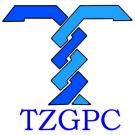 台州市政府采购招标文件TZCG-2021-GK003D号采购项目： 交换机改造项目、HIS数据库存储项目采购人： 台州恩泽医疗中心（集团）台州市政府采购中心2021年 02 月 23 日目    录公开招标采购公告投标人须知评标办法及评分标准公开招标需求政府采购合同主要条款指引电子投标文件格式附件 公开招标采购公告	项目概况台州恩泽医疗中心（集团）交换机改造项目、HIS数据库存储项目的潜在投标人应在“浙江省政府采购网”（http:// www.zjzfcg.gov.cn）和“台州市公共资源交易中心”（ http://www.tzztb.com）获取招标文件，并于 2021年 03 月 24日    9点 00 分（北京时间）前在浙江政府采购云平台递交电子投标文件。一、项目基本情况项目编号：TZCG-2021-GK003D号采购需求：交换机改造项目、HIS数据库存储项目项目名称：台州恩泽医疗中心（集团）交换机改造项目、HIS数据库存储项目1、本次采购产品为非进口产品。2、本项目不接受联合体投标。二、申请人的资格要求：1.满足《中华人民共和国政府采购法》第二十二条规定；2.本项目的特定资格要求：无。三、获取招标文件时间：2021年03月02日至2021年03月08日（提供期限自本公告发布之日起不得少于5个工作日）方式：投标人在浙江政府采购云平台（http://www.zcygov.cn）进行网上报名后可免费下载。提示：采购机构将拒绝非报名供应商的电子投标文件。四、提交投标文件截止时间、开标时间和地点 2021年03月24日9点整（北京时间）（自招标文件开始发出之日起至投标人提交投标文件截止之日止，不得少于20日）投标网址：浙江政府采购云平台（http://www.zcygov.cn）。
本项目只接受电子投标文件，具体操作要求见前附表。请在开标当日09:00至09:30完成电子投标文件解密。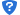 五、公告期限自本公告发布之日起5个工作日。六、其他补充事宜1、供应商认为采购文件使自己的权益受到损害的，可以自收到采购文件之日（获取截止日之后收到采购文件的，以获取截止日为准）起7个工作日内且应当在采购投标截止时间之前，以书面形式一次性向采购人和集中采购机构提出同一环节的质疑。否则，被质疑人可不予接受。质疑供应商对采购人、集中采购机构的答复不满意或者采购人、集中采购机构未在规定的时间内作出答复的，可以在答复期满后十五个工作日内向同级政府采购监督管理部门投诉。2、根据《浙江省政府采购供应商注册及诚信管理暂行办法》浙财采监【2009】28号文件，请各投标供应商及时办理浙江政府采购网“政府采购供应商注册”手续。3、参与政府采购项目的注册供应商，需登录浙江省政府采购网（http://www.zjzfcg.gov.cn）进行网上报名；尚未注册的供应商应当先在浙江政府采购网上申请注册，注册后再进行网上报名。七、对本次招标提出询问，请按以下方式联系。　　　1.采购人（受理采购文件相关质疑及答复） 名 称：　台州恩泽医疗中心　　地址：　临海市西门街150号　　联系人：　陈平　　　　　　　　　　联系电话：　0576-85199377　　　　2.集中采购机构名 称：　台州市公共资源交易中心地　址：　台州市市府大道777号　项目联系人：　郑女士　　　　　  联系电话：　0576-88685058　　　窗口联系人：候女士（受理供应商注册、中标结果相关质疑及答复）联系电话：0576-88685121  台州市政府采购中心                                           2021年 02 月23日投标人须知前附表一 、总  则（一） 适用范围本招标文件适用于本次项目的招标、投标、评标、定标、验收、合同履约、付款等行为（法律、法规另有规定的，从其规定）。（二）定义1、“采购组织机构”指采购人委托组织招标的集中采购机构/采购代理机构。2、采购人：是指委托集中采购机构/采购代理机构采购本次项目的国家机关、事业单位和团体组织。3、投标人：是指向采购组织机构提交电子投标文件的单位或个人。4、货物：是指各种形态和种类的物品，包括原材料、燃料、设备、产品等。5、服务：是指除货物和工程以外的政府采购对象，包括各类专业服务、信息网络开发服务、金融保险服务、运输服务，以及维修与维护服务等。6、“书面形式”包括信函、传真等。7、“▲”系指实质性要求条款。（三）投标费用不论投标结果如何，投标人均应自行承担所有与投标有关的全部费用（招标文件有相关规定除外）。（四）特别说明1、投标人投标所使用的资格、信誉、荣誉、业绩与企业认证必须为本法人所拥有。投标人投标所使用的采购项目实施人员必须为本法人员工（指本法人或控股公司正式员工）。2、投标供应商所投产品除招标文件中明确规定要求“提供官网截图或相应检测报告的证明材料”以外，所有技术参数描述均以电子投标文件为准。投标供应商对所投产品技术参数的真实性承担法律责任。项目招标结束后、质疑期限内，如有质疑供应商认为中标供应商所投产品、电子投标文件技术参数与招标需求存在重大偏离、错误、甚至造假的情况，应提供具体有效的证明材料。	3、投标人在投标活动中提供任何虚假材料,其投标无效，并报监管部门查处；中标后发现的,根据《中华人民共和国政府采购法》第七十七条第一款第一项之规定，处以采购金额千分之五以上千分之十以下的罚款，列入不良行为记录名单，在一至三年内禁止参加政府采购活动，有违法所得的，并处没收违法所得，情节严重的，由工商行政管理机关吊销营业执照；构成犯罪的，依法追究刑事责任。4、投标人被列入“黑名单”的，采购组织单位将根据《浙江省政府采购供应商注册及诚信管理暂行办法》第四十六条之规定，在处罚有效期内，资格审查时不予通过。5、投标人不得相互串通投标报价，不得妨碍其他投标人的公平竞争，不得损害采购人或其他投标人的合法权益，投标人不得以向采购人、评标委员会成员行贿或者采取其他不正当手段谋取中标。6、为采购项目提供整体设计、规范编制或者项目管理、监理、检测等服务的供应商，不得再参加该采购项目的其他采购活动。7、电子投标文件格式中的表格式样可以根据项目差别做适当调整,但应当保持表格样式基本形态不变。8、单位负责人为同一人或者存在直接控股、管理关系的不同供应商，不得参加同一合同项下的政府采购活动。9、本项目不允许分包。二、招标文件   （一）招标文件由招标文件总目录所列内容组成。（二）招标文件的澄清或修改1、采购组织机构可视采购具体情况对已发出的招标文件进行必要的澄清或者修改。澄清或者修改的内容可能影响电子投标文件编制的，采购人或者采购组织机构应当在投标截止时间至少15日前，在原公告发布媒体上发布澄清公告，澄清或者修改的内容为招标文件的组成部分；不足15日的，采购人或者采购组织机构应当顺延提交电子投标文件的截止时间。 2、投标人在规定的时间内未对招标文件提出疑问、质疑或要求澄清的，将视其为无异议。对招标文件中描述有歧义或前后不一致的地方，评标委员会有权进行评判，但对同一条款的评判应适用于每个投标人。 三、投标文件（一）投标文件的组成  投标人接到招标文件后，按照采购组织机构的要求提供：资格证明文件、商务与技术文件和报价文件。【特别提示：如在投标时有要求提供资料原件的，将原件扫描放入投标文件。】▲1、资格证明文件的组成：投标声明书；授权委托书（法定代表人亲自办理投标事宜的，则无需提交)；法人或者其他组织的营业执照等证明文件，自然人的身份证明；财务状况报告，依法缴纳税收和社会保障资金的相关材料；具备履行合同所必需的设备和专业技术能力的证明材料(根据项目性质提供)；提供采购公告中符合供应商特定条件的有效资质证书扫描件（投标供应商特定条件中有要求的必须提供），以及需要说明的其他资料；2、商务与技术文件的组成：（1）投标人情况介绍（人员与技术力量、企业规模、经营业绩等）。（2）投标方案描述：A.项目需求的理解与分析(投标人对项目现状及需求的理解情况，对项目现状和需求描述的全面性、准确性、针对性，项目功能设计完备、对系统各组成部分等功能进行准确的分析，对项目重点、难点的把握，解决方案及合理化建议)。B.项目组织实施方案（包括项目工期、确保项目供货的措施或方案、项目实施进度安排、项目实施人员及项目负责人的资质、类似经验及社保证明等）。C.安装、调试及验收方案（包括项目验收标准和验收方法等）和措施；（3）投标产品描述及相关资料：A.设备配置（或服务事项）清单（均不含报价）。B.产品品牌及型号、技术参数指标、性能特点、图片资料以及所遵循的技术规范、产品质保期、出厂标准、产品质量相关检测报告等内容。注：该项视产品或服务内容设置提供。C.商务及技术响应表。D.投标产品中有节能产品的，应列明投标产品中有列入最新一期财政部、发展改革委公布的“节能产品政府采购清单”明细（提供所投产品在清单中所处的页码、截图，并以明显标识标注）；投标产品中有环保产品的，应列明投标产品中有列入最新一期财政部、环境保护部公布的“环境标志产品政府采购清单”明细（提供所投产品在清单中所处的页码、截图，并以明显标识标注）。【特别提示：节能和环境标志产品最新一期政府采购清单，可在“中国政府采购网”中查看】（4）投标人通过的质量管理和质量保证体系、环保体系、自主创新相关证书、软件著作权证等等与本项目相关的认证证书或文件；（5）近三年来类似项目的成功案例（投标人类似项目实施情况一览表、合同复印件及其相应的发票、用户验收报告等；（6）投标人认为需要提供的其他资料（包括可能影响投标人商务与技术文件评分的各类证明材料）。（7）售后服务描述及承诺：A.距采购人最近的服务网点详细介绍（包括地理位置、资质资格、技术力量、工作业绩、服务内容及联系电话等）。B.针对本项目的售后服务措施及承诺（售后技术服务方案、人员配备、故障响应时间、技术培训方案等）。3、报价文件的组成（1）报价文件由开标一览表、报价明细表、小微企业等声明函、产品适用政府采购政策情况表，以及投标人认为其他需要说明的内容组成。（2）此报价为投标人一次性报出唯一的最终价格，包含其它一切所要涉及到的费用，有选择的报价将被拒绝。（3）投标报价是包括货款、标准附件、备品备件、专用工具、包装、运输、装卸、保险、税金、货到就位以及安装、调试、培训、保修、合同包含的所有风险责任等各项费用及不可预见费等所需的全部费用，全部费用已包含在开标一览表的投标总报价中。（4）政府采购优惠政策相关资料、产品适用政府采购政策情况表（如有）。（5）投标报价单填写需清楚明了，并加盖电子印章。因表达不清引起的后果由投标人负责。（6）投标报价应按招标文件中相关附表格式填写。投标方式：本项目采用电子投标。1、电子投标文件的制作要求（1）投标人应按照电子投标文件组成内容及项目招标需求和浙江政府采购云平台要求制作电子投标文件，不按招标文件和浙江政府采购云平台要求制作电子投标文件的将视情处理（拒收、扣分等），由此产生的责任由投标人自行承担。电子投标文件部分：投标人应根据“政采云供应商项目采购-电子招投标操作指南”及本招标文件规定的格式和顺序编制电子投标文件并进行关联定位。备份电子投标文件：通过“政采云”平台电子投标工具制作电子投标文件所产生的备份文件（2）投标人应对所提供的全部资料的真实性、有效性承担法律责任，电子投标文件中盖章之处必须加盖电子印章。（3）电子投标文件以及投标人与采购组织机构就有关投标事宜的所有来往函电，均应以中文汉语书写。除签字、盖章、专用名称等特殊情形外，以中文汉语以外的文字表述的电子投标文件视同未提供。（4）投标计量单位，招标文件已有明确规定的，使用招标文件规定的计量单位；招标文件没有规定的，应采用中华人民共和国法定计量单位（货币单位：人民币元）。（5）若投标人不按招标文件的要求提供资格审查材料，其风险由投标人自行承担。（6）与本次投标无关的内容请不要制作在内，确保电子投标文件有针对性、简洁明了。2、电子投标文件的递交要求（1）投标人须按照采购文件和政采云平台的要求编制并加密电子投标文件。在电子投标文件递交截止时间以前完成电子投标文件的传输递交。（2）如有特殊情况，采购组织机构延长截止时间和开标时间，采购组织机构和投标人的权利和义务将受到新的截止时间和开标时间的约束。3、电子投标文件的补充、修改和撤回。（1）补充或者修改电子投标文件的，应当先行撤回原文件，补充、修改后重新传输递交。投标截止时间前未完成传输的，视为撤回电子投标文件。（三）电子投标文件的有效期自投标截止日起90天电子投标文件应保持有效。有效期不足的电子投标文件将被拒绝。在特殊情况下，采购人可与投标人协商延长电子投标文件的有效期，这种要求和答复均以书面形式进行。3.中标人的电子投标文件自开标之日起至合同履行完毕均应保持有效。四、开标（一）开标事项采购组织机构在“招标公告”规定的时间和地点公开开标，采购组织机构工作人员接收电子投标文件并登记。评标委员会成员不得参加开标活动。（本次招标采用先评审商务资格和技术服务方案，后公开并评审商务报价的办法实施。各位供应商投标时必须根据菜单对应上传，切勿误传，否则一切后果自行承担）。（二） 开标程序：1、开标时间到后，招标项目负责人准时组织开标；2、投标人登录政采云平台，用“项目采购-开标评标”功能对电子投标文件进行在线解密。在线解密电子投标文件时间为开标时间起半个小时内。3、公布开标结果。4、特别说明：本项目原则上采用政采云电子招投标开标及评审程序，但有下情形之一的，按以下情况处理：投标人应当按规定及时解密，若因技术原因导致电子投标文件未能及时解密的，应联系我中心技术人员在采监处的监督下远程协助其完成解密，仍无法完成解密的，应按规定及时递交备份电子投标文件，否则，视同放弃投标。（2）开评标细则按政采云电子评标流程进行。特别说明：政采云公司如对电子化开标及评审程序有调整的，按调整后的程序操作。五、评标（一）组建评标委员会本项目评标委员会由政府采购评审专家和采购单位评审代表组成。（二）评标程序1、资格审查公开招标采购项目开标结束后，采购人或者采购组织机构应当依法对投标人的资格进行审查，对审查发现无效的进行必要的询标，由政采云在线公布无效投标的投标人名单、投标无效的原因。（若系统原因无法公布的，将由录音电话代为公布）符合性审查评标委员会应当对符合资格的投标人的电子投标文件进行符合性审查，以确定其是否满足招标文件的实质性要求，对审查发现无效的进行必要的询标，对无效投标的投标人名单及投标无效原因的公布方式同上。3、综合比较与评价（1）对于电子投标文件中含义不明确、同类问题表述不一致或者有明显文字和计算错误的内容，评标委员会应当以在线询标形式要求投标人作出必要的澄清、说明或者补正。（2）评标委员会应当按照招标文件中规定的评标方法和标准，对符合性审查合格的电子投标文件进行商务和技术评估，综合比较与评价。（3）评标时，评标委员会各成员应当独立对每个投标人的电子投标文件进行评价，并汇总每个投标人的得分。4、得分确认及评审报告编写（1）评标委员会对报价文件进行复核，对于系统计算出的价格分及总得分进行确认；（2）评标委员会应当按照招标文件中规定的评标方法和标准，对符合性审查合格的电子投标文件进行商务和技术评估，综合比较与评价。（3）评标委员会按评标原则及得分情况编写评审报告。5、评价采购组织机构对评标委员会评审专家进行评价。（三）澄清问题的形式投标人的澄清、说明或者补正应当采用电子询标形式，并加盖公章（电子印章），并不得超出电子投标文件的范围或者改变电子投标文件的实质性内容。（四）错误修正电子投标文件报价出现前后不一致的，除招标文件另有规定外，按照下列规定修正：　　1、电子投标文件中开标一览表（报价表）内容与电子投标文件中相应内容不一致的，以开标一览表（报价表）为准；　　2、大写金额和小写金额不一致的，以大写金额为准；　　3、单价金额小数点或者百分比有明显错位的，以开标一览表的总价为准，并修改单价；　　4、总价金额与按单价汇总金额不一致的，以单价金额计算结果为准。　　同时出现两种以上不一致的，按照前款规定的顺序修正。修正应当采用电子询标的形式，并加盖公章（电子印章）。（五）投标人存在下列情况之一的，投标无效1、在资格证明模块或商务与技术模块中出现投标报价的，或者报价文件中报价的货物跟商务与技术文件中的投标货物出现重大偏差的；　　2、不具备招标文件中规定的资格要求的。	　  3、电子投标文件含有采购人不能接受的附加条件的。4、评标委员会认为投标人的报价明显低于其他通过符合性审查投标人的报价，有可能影响产品质量或者不能诚信履约的，应当要求其在合理的时间内提供进行电子答复，必要时提交相关证明材料；投标人不能证明其报价合理性的，评标委员会应当将其作为无效投标处理。5、报价超过招标文件中规定的预算金额/最高限价。 6、主要性能参数指标负偏离 8 项（含）以上的。7、投标参数未如实填写，完全复制粘贴招标参数的。8、电子投标文件提供虚假材料的。 9、不符合中华人民共和国财政部令第87号《政府采购货物和服务招标投标管理办法》第三十七条情形之一的，视为投标人串通投标，其投标无效，并移送采购监管部门：　 （1）不同投标人的电子投标文件由同一单位或者个人编制；　 （2）不同投标人委托同一单位或者个人办理投标事宜；　 （3）不同投标人的电子投标文件载明的项目管理成员或者联系人员为同一人；　 （4）不同投标人的电子投标文件异常一致或者投标报价呈规律性差异；10、不符合法律、法规和招标文件中规定的其他实质性要求的（招标文件中打“▲”内容及被拒绝的条款）。11、商务条款不响应。供应商仅提交备份电子电子投标文件的。（六）有下列情况之一的，本次招标作为废标处理1、出现影响采购公正的违法、违规行为的；2、评标委员会发现招标文件存在歧义、重大缺陷导致评标工作无法进行，或者招标文件内容违反国家有关强制性规定的； 3、因重大变故，采购任务取消的；4、法律、法规和招标文件规定的其他导致评标结果无效的。（七）评标原则和评标办法1、评标原则。评标委员会必须公平、公正、客观，不带任何倾向性和启发性；不得向外界透露任何与评标有关的内容；任何单位和个人不得干扰、影响评标的正常进行；评标委员会及有关工作人员不得私下与投标人接触。2、评标办法。具体评标内容及评分标准等详见《第三章：评标方法及评分标准》。（八）评标过程的监控本项目评标过程实行全程录音、录像监控，政府采购监管部门视情进行现场监督，投标人在评标过程中所进行的试图影响评标结果的不公正活动，可能导致其投标被拒绝。六、定标1、确定中标供应商。评标委员会根据采购单位的《授权意见确认书》，推荐中标候选人或确定中标人。其中推荐中标候选人的，采购组织机构在评审结束后2个工作日内将评标报告送采购人，采购人自收到评审报告之日起5个工作日内在评审报告推荐的中标候选人中按顺序确定中标人。2、发布中标结果公告。采购组织机构应当自中标人确定之日起2个工作日内，在省级以上财政部门指定的媒体及相关网站上公告中标结果，招标文件应当随中标结果同时公告。3、通过政采云平台发放电子中标通知书。采购组织机构在发布中标结果公告的同时，向中标人发出中标通知书。七、合同签订及公告（一）签订合同1、采购人应当自中标通知书发出之日起10个工作日内，按照招标文件和中标人电子投标文件的规定，与中标人签订书面合同或者电子合同。所签订的合同不得对招标文件确定的事项和中标人电子投标文件作实质性修改。2、采购人不得向中标人提出任何不合理的要求作为签订合同的条件。3、中标供应商无故拖延、拒签合同的,将取消中标资格。4、中标供应商拒绝与采购人签订合同的，采购人可以按照评审报告推荐的中标候选人名单排序，确定下一候选人为中标供应商，也可以重新开展政府采购活动。同时，拒绝与采购人签订合同的供应商，由同级财政部门依法作出处理。5、询问或者质疑事项可能影响中标结果的，采购人应当暂停签订合同，已经签订合同的，应当中止履行合同（中标结果的质疑期为中标结果公告期限届满之日起七个工作日）。（二）合同公告及备案1、采购人应当自政府采购合同签订之日起2个工作日内，在省级以上财政部门指定的政府采购信息发布媒体及相关网站上公告。2、采购人应当自政府采购合同签订之日起7个工作日内，将政府采购合同通过政采云网站提交至同级人民政府财政部门备案存档。评标办法及评分标准一、采购组织机构将组织评标委员会，对投标人提供的电子投标文件进行综合评审。二、本次招标项目的评标方法为综合评分法，总计100分。评标标准按以下6项内容及分值进行评审。（一）商务与技术文件中的客观分由评标委员会讨论后统一打分；其余在规定的分值内单独评定打分。（二）各投标人商务与技术文件得分按照评标委员会成员的独立评分结果汇总后的算术平均分计算，计算公式为：商务与技术文件得分=评标委员会所有成员评分合计数/评标委员会组成人员数。（三）投标报价得分采用低价优先法计算，即满足招标文件要求且投标价格最低的投标报价为评标基准价，其报价得满分。其他投标人的投标报价得分按下列公式计算：投标报价得分=(评标基准价／投标报价)×30 %×100 。（四）政府采购政策及优惠：（1）关于小型、微型企业（简称小微企业）投标：小微企业投标是指符合《中小企业划型标准规定》的投标人，通过投标提供本企业制造的货物、承担的工程或者服务，或者提供其他小微企业制造的货物。本项所指货物不包括使用大、中型企业注册商标的货物。小微企业投标应提供《产品适用政府采购政策情况表》（见附件）、《小微企业声明函》，如投标人提供其他小微企业制造的货物，应同时提供制造商的《小微企业声明函（制造商）》，投标人未提供以上资料或者经评标委员会核查不符的，将不能享受相应的小微企业优惠政策。（2）监狱企业参加政府采购活动时，应当提供由省级以上监狱管理局、戒毒管理局（含新疆生产建设兵团）出具的属于监狱企业的证明文件和《产品适用政府采购政策情况表》（见附件），视同小型、微型企业，享受小微企业政府采购优惠政策；（3）残疾人福利性单位在参加政府采购活动时，应提供《残疾人福利性单位声明函》（见附件）和《产品适用政府采购政策情况表》（见附件），视同小型、微型企业，享受小微企业政府采购优惠政策。具体优惠：对于小型微型企业产品的价格给予 6  %的扣除，用扣除后的价格计算评标基准价和投标报价。同一投标人（包括联合体），小微企业、监狱企业、残疾人福利性单位价格扣除优惠只享受一次，不得重复享受。注：得分以系统计算为准，保留2位小数。三、在最大限度地满足招标文件实质性要求前提下，评标委员会按照招标文件中规定的各项因素进行综合评审后，以评标总得分最高的投标人为中标候选人。四、如综合得分相同，投标报价低者为先；如综合得分且投标报价相同的，货物类采购项目以技术性能得分较高者为先，服务类采购项目以实力信誉及业绩得分较高者为先。五、提供相同品牌产品的不同投标人参加同一合同项下投标的，按一家供应商认定：（1）采用最低评标价法的采购项目，以其中通过资格审查、符合性审查且报价最低的参加评标；报价相同的，由评标委员会集体确定一个投标人参加评标，其他投标无效。（2）使用综合评分法的采购项目，评审后得分最高的同品牌投标人获得中标人推荐资格；评审得分相同的，由评标委员会集体推荐一个投标人作为中标候选人，其他同品牌投标人不作为中标候选人。六、本次评分具体分值细化条款如下表：第一标段：第二标段：注：1、合同、证书、报告及其他相关证明材料，将原件扫描上传至电子投标文件，并加盖电子印章。2、得分为第一档的指的是各细项指标全部满足甚至优于采购需求的；第二档指的是与采购人目标需求相比，稍有瑕疵的；第三、四、五档依次类推。公开招标需求一、招标项目一览表本次招标共 2个标段，具体内容如下表：技术需求：第一标段：交换机改造项目设备购置清单（二）技术要求1.核心交换机2台（2台）2.48口千兆数据中心接入交换机（6台）3．恩泽楼汇聚交换机（2台）4.放射科汇聚交换机（2台）5.汇聚交换机（门诊、急诊、住院大楼）（6台）6.接入交换机（60个）7.光模块8.院区网SDN 9. TAP网络分路器（1台）10. SDN准入组件11.SDN终端管理组件12.数据中心核心交换机网板（三）院区现有SDN设备清单1.台州医院设备清单2.妇产医院设备清单第二标段：项目背景为提高信息系统运行的安全、稳定、可靠性，保证集团医院业务系统7×24小时不间断运行，计划搭建双活数据中心。集团现有一台高端全闪存储设备，其上已经部署HIS等核心数据库，本次将新采购一套高可靠性的全闪存高端存储，与原有高端全闪存储搭建双活存储架构。当其中的任何一台存储故障时，核心数据库可以无需切换，继续运行在另外一台双活存储上，实现RPO=0，RTO=0。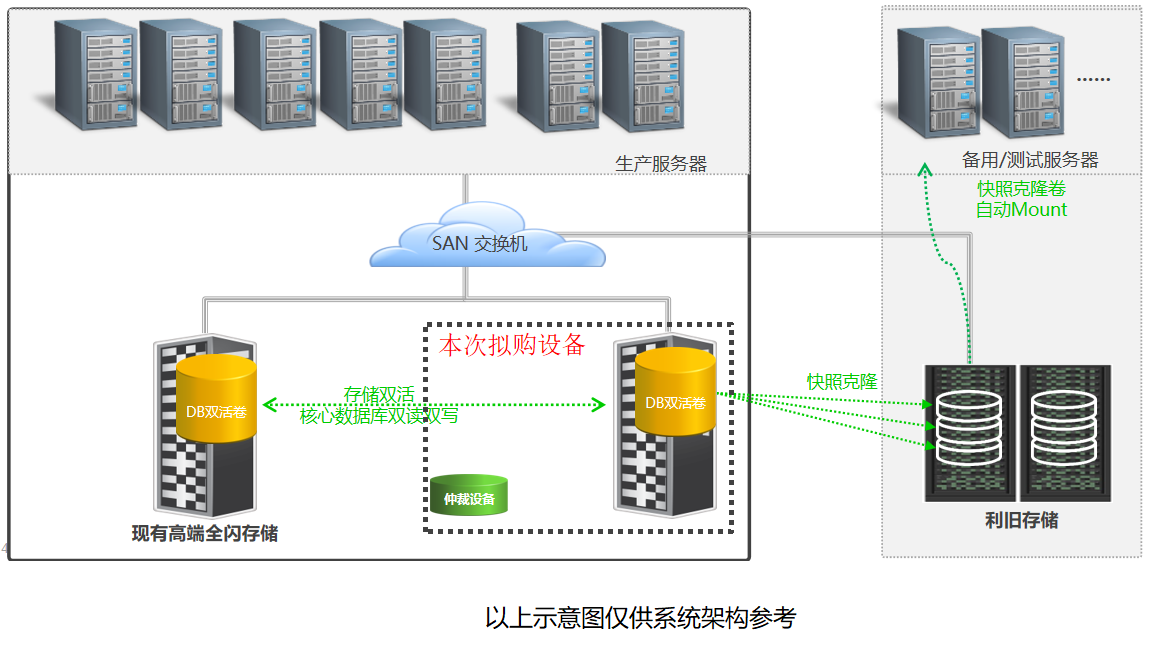 双活存储平台搭建完成后，既可以对医院的业务提供双倍的企业级存储读写性能，又可以最大程度避免存储故障带来的停机风险。本次要求部署存储“真双活”。相比主备双活存储架构， “真双活”存储的服务能力是双倍的、切换风险更小，可以地更好满足医院要求。技术要求1.HIS数据库存储改造2.仲裁设备： 二、商务需求1、交货期：第一、二标段：合同签订之日起30日内 。2、交货时间及地点：同前面“招标项目一览表”内所填的相关内容。3、项目服务期：第一、二标段：项目终验后5年质保服务。4、付款条件：第一、二标段：在签订合同后支付合同金额的30%，主要设备到货且满足合同要求后支付合同金额的30%，项目初验后支付合同金额的35%，项目终验通过后支付合同金额的5% 。政府采购合同主要条款指引货物类以下为成交后签定本项目合同的通用条款，成交供应商不得提出实质性的修改，关于专用条款将由采购人与成交供应商结合本项目具体情况协商后签订。项目名称：                                       项目编号：甲方：（采购单位）                            所在地：                              乙方：（中标供应商）                          所在地：甲、乙双方根据××(采购组织机构名称）关于××单位××项目公开招标的结果，签署本合同。一、合同文件： 1.合同条款。2.中标通知书。3.更正补充文件。4.招标文件。5.中标供应商投标文件。6.其他。上述所指合同文件应认为是互相补充和解释的，但是有模棱两可或互相矛盾之处，以其所列内容顺序为准。二、货物内容1. 货物名称：2. 型号规格：3. 技术参数：4. 数量（单位）：三、合同金额 本合同金额为（大写）：____________________________________元（￥_______________元）人民币。四、技术资料1.乙方应按招标文件规定的时间向甲方提供使用货物的有关技术资料。2. 没有甲方事先书面同意，乙方不得将由甲方提供的有关合同或任何合同条文、规格、计划、图纸、样品或资料提供给与履行本合同无关的任何其他人。即使向履行本合同有关的人员提供，也应注意保密并限于履行合同的必需范围。五、知识产权1.乙方应保证所提供的货物或其任何一部分均不会侵犯任何第三方的知识产权。2.若侵犯,由乙方赔偿甲方因此遭受的损失（包括但不限于应对及追偿过程中所支付的律师费、差旅费、诉讼费、保全费、鉴定费、评估费等）。六、产权担保乙方保证所交付的货物的所有权完全属于乙方且无任何抵押、查封等产权瑕疵。七、履约保证金本项目履约保证金为合同金额的_5_%。[合同签订前交至采购人处，质保期满1年后无息退还。]八、转包或分包1.本合同范围的货物，应由乙方直接供应，不得转让他人供应；2.除非得到甲方的书面同意，乙方不得将本合同范围的货物全部或部分分包给他人供应；3.如有转让和未经甲方同意的分包行为，甲方有权解除合同，没收履约保证金并追究乙方的违约责任。九、质保期1. 质保期___年。（自交货验收合格之日起计）十、交货期、交货方式及交货地点1. 交货期：2. 交货方式：3. 交货地点：十一、货款支付1. 付款方式：2.当采购数量与实际使用数量不一致时，由采购单位向同级财政部门申请并经批准后，可以由乙方根据实际使用量供货，合同的最终结算金额按实际使用量乘以成交单价进行计算。十二、税费本合同执行中相关的一切税费均由乙方负担。十三、质量保证及售后服务1. 乙方应按招标文件规定的货物性能、技术要求、质量标准向甲方提供未经使用的全新产品。2. 乙方提供的货物在质保期内因货物本身的质量问题发生故障，乙方应负责免费更换。对达不到技术要求者，根据实际情况，经双方协商，可按以下办法处理：⑴更换：由乙方承担所发生的全部费用。⑵贬值处理：由甲乙双方合议定价。⑶退货处理：乙方应退还甲方支付的合同款，同时应承担该货物的直接费用（运输、保险、检验、货款利息及银行手续费等）。3. 如在使用过程中发生质量问题，乙方在接到甲方通知后在   小时内到达甲方现场。4. 在质保期内，乙方应对货物出现的质量及安全问题负责处理解决并承担一切费用。5.上述的货物免费保修期为年，因人为因素出现的故障不在免费保修范围内。超过保修期的机器设备，终生维修，维修时只收部件成本费。十四、调试和验收1. 甲方对乙方提交的货物依据招标文件上的技术规格要求和国家有关质量标准进行现场初步验收，外观、说明书符合招标文件技术要求的，给予签收，初步验收不合格的不予签收。货到后，甲方需在五个工作日内验收。2. 乙方交货前应对产品作出全面检查和对验收文件进行整理，并列出清单，作为甲方收货验收和使用的技术条件依据，检验的结果应随货物交甲方。3. 甲方对乙方提供的货物在使用前进行调试时，乙方需负责安装并培训甲方的使用操作人员，并协助甲方一起调试，直到符合技术要求，甲方才做最终验收。4.对技术复杂的货物，甲方应请国家认可的专业检测机构参与初步验收及最终验收，并由其出具质量检测报告。5.验收时乙方必须在现场，验收完毕后作出验收结果报告；验收费用由甲方负责。十五、货物包装、发运及运输1. 乙方应在货物发运前对其进行满足运输距离、防潮、防震、防锈和防破损装卸等要求包装，以保证货物安全运达甲方指定地点。2. 使用说明书、质量检验证明书、随配附件和工具以及清单一并附于货物内。3. 乙方在货物发运手续办理完毕后24小时内或货到甲方48小时前通知甲方，以准备接货。4. 货物在交付甲方前发生的风险均由乙方负责。5. 货物在规定的交付期限内由乙方送达甲方指定的地点视为交付，乙方同时需通知甲方货物已送达。乙方运送的货物涉及商品包装和快递包装的，参考《商品包装政府采购需求标准（试行）》、《快递包装政府采购需求标准（试行）》（财办库［2020］123号）十六、违约责任1. 甲方无正当理由拒收货物的，甲方向乙方偿付拒收货款总值的百分之五违约金。2. 甲方无故逾期验收和办理货款支付手续的,甲方应按逾期付款总额每日万分之五向乙方支付违约金。3. 乙方逾期交付货物的，乙方应按逾期交货总额每日千分之六向甲方支付违约金，由甲方从待付货款中扣除。逾期超过约定日期10个工作日不能交货的，甲方可解除本合同。乙方因逾期交货或因其他违约行为导致甲方解除合同的，乙方应向甲方支付合同总值5%的违约金，如造成甲方损失超过违约金的，超出部分由乙方继续承担赔偿责任。 4. 乙方所交的货物品种、型号、规格、技术参数、质量不符合合同规定及招标文件规定标准的，甲方有权拒收该货物，乙方愿意更换货物但逾期交货的，按乙方逾期交货处理。乙方拒绝更换货物的，甲方可单方面解除合同。5.若发生纠纷，由违约方赔偿守约方因纠纷所支付的费用（包括但不限于律师费、差旅费、诉讼费、保全费、鉴定费、评估费等）十七、不可抗力事件处理1. 在合同有效期内，任何一方因不可抗力事件导致不能履行合同，则合同履行期可延长，其延长期与不可抗力影响期相同。2. 不可抗力事件发生后，应立即通知对方，并寄送有关权威机构出具的证明。3. 不可抗力事件延续120天以上，双方应通过友好协商，确定是否继续履行合同。十八、解决争议的方法1. 如双方在履行合同时发生纠纷，应协商解决；协商不成时，可提请政府采购管理部门调解；调解不成的通过以下方式解决（两种解决方式只能择其一）：
（1） 提交台州仲裁委员会仲裁。
（2） 依法向人民法院提起诉讼。 十九、合同生效及其它	1. 合同经双方法定代表人或授权代表签字并加盖单位公章后生效。2. 本合同未尽事宜，遵照《合同法》有关条文执行。3. 本合同一式四份。甲、乙双方各执一份，采购组织机构及同级人民政府财政部门各执一份。本项目未尽事宜以招标文件、投标文件及澄清文件等为准。甲方（公章）                                     乙方（公章）法定代表人：                                     法定代表人：委托代理人：                                     委托代理人：联系电话：                                       联系电话：开户银行：                                       开户银行：帐号：                                           帐号：地址及邮编：                                     地址及邮编：签订时间：    年   月    日服务类以下为成交后签定本项目合同的通用条款，成交供应商不得提出实质性的修改，关于专用条款将由采购人与成交供应商结合本项目具体情况协商后签订。项目名称：                                       项目编号：甲方：（采购单位）                            所在地：                              乙方：（中标供应商）                          所在地：甲、乙双方根据××(采购组织机构名称）关于××单位××项目公开招标的结果，签署本合同。一、合同文件： 1.合同条款。2.中标通知书。3.更正补充文件。4.招标文件。5.中标供应商投标文件。6.其他。上述所指合同文件应认为是互相补充和解释的，但是有模棱两可或互相矛盾之处，以其所列内容顺序为准。二、货物内容1. 货物名称：2. 型号规格：3. 技术参数：4. 数量（单位）：三、合同金额 本合同金额为（大写）：____________________________________元（￥_______________元）人民币。四、技术资料1.乙方应按招标文件规定的时间向甲方提供使用货物的有关技术资料。2. 没有甲方事先书面同意，乙方不得将由甲方提供的有关合同或任何合同条文、规格、计划、图纸、样品或资料提供给与履行本合同无关的任何其他人。即使向履行本合同有关的人员提供，也应注意保密并限于履行合同的必需范围。五、知识产权1.乙方应保证所提供的货物或其任何一部分均不会侵犯任何第三方的知识产权。2.若侵犯,由乙方赔偿甲方因此遭受的损失（包括但不限于应对及追偿过程中所支付的律师费、差旅费、诉讼费、保全费、鉴定费、评估费等）。六、产权担保乙方保证所交付的货物的所有权完全属于乙方且无任何抵押、查封等产权瑕疵。七、履约保证金中标后签订合同前5个工作日内，乙方需支付甲方合同金额的5%作为履约保证金，甲方在质保期满后5个工作日内退还乙方。八、转包或分包1.本合同范围的货物，应由乙方直接供应，不得转让他人供应；2.除非得到甲方的书面同意，乙方不得将本合同范围的货物全部或部分分包给他人供应；3.如有转让和未经甲方同意的分包行为，甲方有权解除合同，没收履约保证金并追究乙方的违约责任。九、质保期1. 质保期___年。（自交货验收合格之日起计）十、交货期、交货方式及交货地点1. 交货期：2. 交货方式：3. 交货地点：十一、货款支付1. 付款方式：2.当采购数量与实际使用数量不一致时，由采购单位向同级财政部门申请并经批准后，可以由乙方根据实际使用量供货，合同的最终结算金额按实际使用量乘以成交单价进行计算。十二、税费本合同执行中相关的一切税费均由乙方负担。十三、质量保证及售后服务1. 乙方应按招标文件规定的货物性能、技术要求、质量标准向甲方提供未经使用的全新产品。2. 乙方提供的货物在质保期内因货物本身的质量问题发生故障，乙方应负责免费更换。对达不到技术要求者，根据实际情况，经双方协商，可按以下办法处理：⑴更换：由乙方承担所发生的全部费用。⑵贬值处理：由甲乙双方合议定价。⑶退货处理：乙方应退还甲方支付的合同款，同时应承担该货物的直接费用（运输、保险、检验、货款利息及银行手续费等）。3. 如在使用过程中发生质量问题，乙方在接到甲方通知后在   小时内到达甲方现场。4. 在质保期内，乙方应对货物出现的质量及安全问题负责处理解决并承担一切费用。5.上述的货物免费保修期为年，因人为因素出现的故障不在免费保修范围内。超过保修期的机器设备，终生维修，维修时只收部件成本费。十四、调试和验收1. 甲方对乙方提交的货物依据招标文件上的技术规格要求和国家有关质量标准进行现场初步验收，外观、说明书符合招标文件技术要求的，给予签收，初步验收不合格的不予签收。货到后，甲方需在五个工作日内验收。2. 乙方交货前应对产品作出全面检查和对验收文件进行整理，并列出清单，作为甲方收货验收和使用的技术条件依据，检验的结果应随货物交甲方。3. 甲方对乙方提供的货物在使用前进行调试时，乙方需负责安装并培训甲方的使用操作人员，并协助甲方一起调试，直到符合技术要求，甲方才做最终验收。4.对技术复杂的货物，甲方应请国家认可的专业检测机构参与初步验收及最终验收，并由其出具质量检测报告。5.验收时乙方必须在现场，验收完毕后作出验收结果报告；验收费用由甲方负责。十五、货物包装、发运及运输1. 乙方应在货物发运前对其进行满足运输距离、防潮、防震、防锈和防破损装卸等要求包装，以保证货物安全运达甲方指定地点。2. 使用说明书、质量检验证明书、随配附件和工具以及清单一并附于货物内。3. 乙方在货物发运手续办理完毕后24小时内或货到甲方48小时前通知甲方，以准备接货。4. 货物在交付甲方前发生的风险均由乙方负责。5. 货物在规定的交付期限内由乙方送达甲方指定的地点视为交付，乙方同时需通知甲方货物已送达。6. 乙方运送的货物涉及商品包装和快递包装的，参考《商品包装政府采购需求标准（试行）》、《快递包装政府采购需求标准（试行）》（财办库［2020］123号）十六、违约责任1. 甲方无正当理由拒收货物的，甲方向乙方偿付拒收货款总值的百分之五违约金。2. 甲方无故逾期验收和办理货款支付手续的,甲方应按逾期付款总额每日万分之五向乙方支付违约金。3. 乙方逾期交付货物的，乙方应按逾期交货总额每日千分之六向甲方支付违约金，由甲方从待付货款中扣除。逾期超过约定日期10个工作日不能交货的，甲方可解除本合同。乙方因逾期交货或因其他违约行为导致甲方解除合同的，乙方应向甲方支付合同总值5%的违约金，如造成甲方损失超过违约金的，超出部分由乙方继续承担赔偿责任。 4. 乙方所交的货物品种、型号、规格、技术参数、质量不符合合同规定及招标文件规定标准的，甲方有权拒收该货物，乙方愿意更换货物但逾期交货的，按乙方逾期交货处理。乙方拒绝更换货物的，甲方可单方面解除合同。5.若发生纠纷，由违约方赔偿守约方因纠纷所支付的费用（包括但不限于律师费、差旅费、诉讼费、保全费、鉴定费、评估费等）十七、不可抗力事件处理1. 在合同有效期内，任何一方因不可抗力事件导致不能履行合同，则合同履行期可延长，其延长期与不可抗力影响期相同。2. 不可抗力事件发生后，应立即通知对方，并寄送有关权威机构出具的证明。3. 不可抗力事件延续120天以上，双方应通过友好协商，确定是否继续履行合同。十八、解决争议的方法1. 如双方在履行合同时发生纠纷，应协商解决；协商不成时，可提请政府采购管理部门调解；调解不成的通过以下方式解决（两种解决方式只能择其一）：
（1） 提交台州仲裁委员会仲裁。
（2） 依法向人民法院提起诉讼。 十九、合同生效及其它	1. 合同经双方法定代表人或授权代表签字并加盖单位公章后生效。2. 本合同未尽事宜，遵照《合同法》有关条文执行。3. 本合同一式四份。甲、乙双方各执一份，采购组织机构及同级人民政府财政部门各执一份。本项目未尽事宜以招标文件、投标文件及澄清文件等为准。甲方（公章）                                     乙方（公章）法定代表人：                                     法定代表人：委托代理人：                                     委托代理人：联系电话：                                       联系电话：开户银行：                                       开户银行：帐号：                                           帐号：地址及邮编：                                     地址及邮编：签订时间：    年   月    日投标文件格式附件附件1                              　　　             本项目名称项目编号：（标段）投标文件（资格证明文件）投标人全称（电子印章）：地    址：时    间：资格证明文件目录声明书（附件2）授权委托书（附件3）法人或者其他组织的营业执照等证明文件，自然人的身份证明4、财务状况报告，依法缴纳税收和社会保障资金的相关材料5、具备履行合同所必需的设备和专业技术能力的证明材料6、本项目要求的特定资质证书附件2投标声明书××（集中采购机构/采购代理机构名称）：（投标人名称）系中华人民共和国合法企业，经营地址。我（ 姓名 ）系（ 投标人名称 ）的法定代表人，我公司自愿参加贵方组织的（招标项目名称）（编号为）的投标，为此，我公司就本次投标有关事项郑重声明如下：我公司声明截止投标时间近三年以来：未被列入失信被执行人、重大税收违法案件当事人名单、政府采购严重违法失信行为记录名单及其他不符合《中华人民共和国政府采购法》第二十二条规定的条件。【说明：供应商在截止投标时间近三年以来，如有上述所列情形，但限制期届满的，可按实陈述，并提供相应证明文件。】2、我公司在参与投标前已详细审查了招标文件和所有相关资料，我方完全明白并认为此招标文件没有倾向性，也没有存在排斥潜在投标人的内容，我方同意招标文件的相关条款，放弃对招标文件提出误解和质疑的一切权利。3、我公司不是采购人的附属机构；在获知本项目采购信息后，与采购人聘请的为此项目提供咨询服务的公司及其附属机构没有任何联系。4、我公司保证，采购人在中华人民共和国境内使用我公司投标货物、资料、技术、服务或其任何一部分时，享有不受限制的无偿使用权，如有第三方向采购人提出侵犯其专利权、商标权或其它知识产权的主张，该责任由我方承担。我方的投标报价已包含所有应向所有权人支付的专利权、商标权或其它知识产权的一切相关费用。5、我公司严格履行政府采购合同，不降低合同约定的产品质量和服务，不擅自变更、中止、终止合同，或拒绝履行合同义务；6、以上事项如有虚假或隐瞒，我公司愿意承担一切后果，并不再寻求任何旨在减轻或免除法律责任的辩解。    投标人名称(电子印章)：                                       法定代表人或授权委托人(签字)：                                  日期：××年 ×× 月 ×× 日附件3授权委托书××（集中采购机构/采购代理机构名称）：      （投标人全称）  法定代表人（或营业执照中单位负责人）	（法定代表人或营业执照中单位负责人姓名） 授权   （全权代表姓名） 为全权代表，参加贵单位组织的	    项目的采购活动，并代表我方全权办理针对上述项目的投标、开标、评标、签约等具体事务和签署相关文件。我方对全权代表的签字事项负全部责任。在撤销授权的书面通知以前，本授权书一直有效。全权代表在授权委托书有效期内签署的所有文件不因授权的撤销而失效。全权代表无转委托权，特此委托。法定代表人签字或盖章：投标人全称（电子印章）：                              日期：附：法定代表人姓名：                                 传真：电话：详细通讯地址：邮政编码：全权代表姓名：       职务：                           传真：电话：详细通讯地址：邮政编码：附件4：项目名称项目编号：（标段）投标文件（商务与技术文件）投标人全称（电子印章）：地    址：时    间：商务与技术文件目录第一部分  技术方案描述部分1、投标人情况介绍（附件5）；2、项目需求的理解与分析；3、项目组织实施方案(可视情选用附件6、附件7)； 4、安装、调试及验收方案；第二部分  投标产品描述部分1、投标产品描述及相关资料（可视情选用附件8、附件9）；2、投标人需要说明的其他内容；（包括可能影响投标人技术性能评分项的各类证明材料）第三部分  商务响应部分1、证书一览表（附件10）；2、近三年来类似项目的成功案例（附件11）3、售后服务描述及承诺（可视情选用附件12，附件13）；4、投标人需要说明的其他内容。（包括可能影响投标人企业实力及信誉评分项以及售后服务评分项的各类证明材料）第四部分  其他参考表格（此部分视情况选用）1、主要货物用材响应表(类似家具类货物采用，附件14)（以上内容具体描述详见“第三部分投标人须知”中“三、投标文件”的组成说明）附件5  投标人基本情况表要求：1.姓名栏必须将所有股东都统计在内，若非股份公司此行（第三行）无需填写；投标人名称（电子印章）：投标人代表签字或电子印章：职        务：日        期：：附件6项目实施人员一览表（第 标）（主要从业人员及其技术资格）要求：1.在填写时，如本表格不适合投标单位的实际情况，可根据本表格式自行划表填写。2.附人员证书复印件；　　3.出具上述人员在本单位服务的外部证明，如：投标截止日之前六个月以内的代缴个税税单、参加社会保险的《投保单》或《社会保险参保人员证明》等。投标人名称（电子印章）：投标人代表签字或电子印章：职        务：日        期：附件7项目负责人资格情况表采购项目：                                            采购编号：投标人名称（电子印章）：投标人代表签字或电子印章：职        务：日        期：附件8供货清单 (第 标)  项目编号：要求：1.本表中的名称、数量应与报价明细表中相对应的报价名称、数量一致投标人名称（电子印章）：投标人代表签字或电子印章：职        务：日        期：附件9技术需求响应表(第 标)要求：1. 本表的名称须与《报价明细表》一致。2.本表参照本招标文件第二部分“招标需求”内第二条“具体技术需求”填制，投标人应根据投标设备的性能指标、服务指标，对照招标文件要求在“偏离情况”栏注明“正偏离”、“负偏离”或“无偏离”。3.对于投标产品的技术偏离情况需严格按照招标文件的技术要求一一比对给出，未达到技术要求中规定的数值应以负偏离标注。若因技术实现方式等其他问题而导致的理解不同未标注负偏离的，需在备注中具体说明；若未按要求标注负偏离又未予以说明的，评审小组将视偏离程度给予扣分或认定为虚假应标。投标人名称（电子印章）：投标人代表签字或电子印章：职        务：日        期：附件10证书一览表要求：1.填写投标人获得资质、认证或企业信誉证书；2.附所列证书复印件或其他证明材料。投标人名称（电子印章）：投标人代表签字或电子印章：职        务：日        期：：附件11投标人类似项目实施情况一览表要求：1.业绩证明应提供证明材料（合同复印件可只提供首页、含金额页、盖章页并加盖投标人电子印章）；2.报价供应商可按此表格式复制。投标人名称（电子印章）：投标人代表签字或电子印章：职        务：日        期：附件12资信及商务需求响应表(第 标)投标人名称（电子印章）：投标人代表签字或电子印章：职        务：日        期：附件13	售后服务情况表投标人名称（电子印章）：投标人代表签字或电子印章：职        务：日        期：附件14主要货物用材响应表(类似家具类货物采用)要求：1.请列出以上产品的各项主要用材、辅料、油漆、五金件等。2.本表所列产品主要用材均为采购人抽样送检的范围。投标人名称（电子印章）：投标人代表签字或电子印章：职        务：日        期：附件15项目名称项目编号：（标段）报价文件供应商全称（电子印章）：地    址：时    间：报价文件目录1、开标一览表（附件16）；2、报价明细表（附件17）；3、针对报价投标人认为其他需要说明的；4、小微企业等声明函（附件18）；5、产品适用政府采购政策情况表（附件19）。附件16开标一览表 (第 标)项目编号：项目名称：                                     [货币单位：人民币元]填报要求：1.投标总报价是包括货款、标准附件、备品备件、专用工具、包装、运输、装卸、保险、税金、货到就位以及安装、调试、培训、保修、合同包含的所有风险责任等各项费用及不可预见费等所需的全部费用。投标人名称（电子印章）：投标人代表签字或电子印章：职        务：日        期：附件17报价明细表 (第 标)  项目编号：                                    [货币单位：人民币元]要求：1. 本表为《开标一览表》的报价明细表，如有缺项、漏项，视为投标报价中已包含相关费用，采购人无需另外支付任何费用。2.“报价明细表”中的报价合计应与“开标一览表”中的投标总报价相一致，不一致时，以开标一览表为准。3.投标报价明细表所填内容按招标文件采购设备清单要求为准。如有漏报的，视同已包含在投标总价内或已作优惠处理。有重大缺项的将作无效标处理。▲4. 本表中的型号规格必须明确，招标文件中明确要求定制的除外。投标人名称（电子印章）：投标人代表签字或电子印章：职        务：日        期：附件18小微企业声明函本公司郑重声明，根据《政府采购促进中小企业发展暂行办法》（财库[2011]181号）的规定，本公司为______（请填写：小型、微型）企业。即，本公司同时满足以下条件：1.根据《工业和信息化部、国家统计局、国家发展和改革委员会、财政部关于印发中小企业划型标准规定的通知》（工信部联企业[2011]300号）规定的划分标准：第四条第______项______行业，本公司（此处填写从业人员和营业收入的具体数据），为______（请填写：小型、微型）企业。2.本公司参加×××政府采购中心组织的采购项目（项目编号： ）采购活动提供本企业制造的货物，由本企业承担工程、提供服务，或者提供其他______（请填写：小型、微型）企业制造的货物。本条所称货物不包括使用大型企业注册商标的货物。本公司对上述声明的真实性负责。如有虚假，将依法承担相应责任。投 标 人（单位电子印章）：日期： ××年××月××日小微企业声明函（制造商）本公司郑重声明，根据《政府采购促进中小企业发展暂行办法》（财库[2011]181号）的规定和《工业和信息化部、国家统计局、国家发展和改革委员会、财政部关于印发中小企业划型标准规定的通知》（工信部联企业[2011]300号）规定的划分标准：第四条第______项______行业，本公司（此处填写营业收入和从业人员的具体数据），为______（请填写：小型、微型）企业，本公司对上述声明的真实性负责。如有虚假，将依法承担相应责任。企业名称（单位电子印章）：日期：   ××年××月××日残疾人福利性单位声明函本单位郑重声明，根据《财政部 民政部 中国残疾人联合会关于促进残疾人就业政府采购政策的通知》（财库〔2017〕 141号）的规定，本单位为符合条件的残疾人福利性单位，且本单位参加单位的项目采购活动提供本单位制造的货物（由本单位承担工程/提供服务），或者提供其他残疾人福利性单位制造的货物（不包括使用非残疾人福利性单位注册商标的货物）。本单位对上述声明的真实性负责。如有虚假，将依法承担相应责任。             单位名称（电子印章）：       日  期：附件19产品适用政府采购政策情况表填报要求：本表的产品名称、规格型号和注册商标、金额要与《报价明细表》一致。制造商为小型或微型企业时才需要填“制造商企业类型”栏，填写内容为“小型”或“微型”。请投标人正确填写本表，所填内容将作为评分依据（以“小型、微型企业产品金额合计”为准进行价格折扣，表中所填内容必须与政府采购优惠政策需提供的相关资料相符，如出现不相符或提供资料不全的，该小型、微型企业不符产品核计金额将不予以享受小微企业扶持政策优惠）。标段号项目名称简要技术要求服务要求等数量单位预算（万元）交货期交货地点1交换机改造项目详见第四章技术需求1项220合同签订之日起30日内台州恩泽医疗中心（集团）2HIS数据库存储项目详见第四章技术需求1项200合同签订之日起30日内台州恩泽医疗中心（集团）序号项    目内                 容1供应商特定资格要求符合招标公告资格要求的供应商2答疑会或现场踏勘无3电子投标要求投标人须按照采购文件和电子交易平台的要求编制并加密电子投标文件。截止时间：北京时间2021年03月24日09:00投标人应当在投标截止时间前完成电子投标文件的传输递交，并可以补充、修改或者撤回电子投标文件。补充或者修改电子投标文件的，应当先行撤回原文件，补充、修改后重新传输递交。投标截止时间前未完成传输的，视为撤回电子投标文件。逾期上传的电子投标文件恕不接受。温馨提醒：供应商应提前上传，以便在上传时遇到技术问题，有充足的时间请教平台的技术人员。平台技术人员联系人：徐女士；联系电话：0576-886851614电子投标文件解密要求电子投标文件在线解密时间：北京时间2021年03月24日09:00至09:30；投标人应当按规定及时解密，若因技术原因导致电子投标文件未能及时解密的，应联系我中心技术人员（徐工：18806862938）在采监处的监督下远程协助其完成解密，仍无法完成解密的，应按规定及时递交备份电子投标文件，否则，视同放弃投标。5备份电子投标文件制作要求备份电子投标文件是通过“政采云”平台电子投标工具制作电子投标文件产生的备份文件，请投标人自行妥善保管。6备份电子投标文件使用、递交有关规定1.使用前提：投标人自行在线解密操作失败无法按时寻求技术人员帮助解密，或者投标人寻求技术人员帮助仍无法按时完成解密；2.递交截止时间：03月24日09:50；3.投递邮箱：开标当日钉钉直播群公布的指定邮箱；4.未按上述要求递交备份电子投标文件或所提供的的备份电子投标文件不符合要求的视同放弃投标。7投标有效期投标有效期为开标后90天，投标有效期从提交电子投标文件的截止之日起算。8不见面开标直播本项目开评标环节实行全流程电子化，采取不见面钉钉直播开标，投标人可自行下载“钉钉软件”观看。（钉钉直播群号为：31814556，投标人只能于开标当天8：30以后搜索到群号，并申请进群。采购组织机构按照采购文件规定的时间通过电子交易平台组织开标、开启响应文件，所有供应商均应当准时在线参加。如未参加，造成无法投标或投标失败等后果由供应商自行承担。）9投标与开标注意事项1.本项目实行电子采购，采用电子投标文件。若供应商参与投标，自行承担投标一切费用。2.标前准备：各供应商在开标前确保成为浙江省政府采购网正式注册供应商，并完成CA数字证书办理。（办理流程详见本招标公告附件：“政采云CA签章申领操作流程.pdf”）。因未注册入库、未办理CA数字证书等原因造成无法投标或投标失败等后果由供应商自行承担。3.电子投标文件制作：3.1应按照本项目招标文件和政采云平台的要求编制、加密并递交电子投标文件。供应商在使用系统进行投标的过程中遇到涉及平台使用的任何问题，可致电政采云平台技术支持热线咨询，联系方式：400-881-7190。3.2投标人通过“政采云”平台电子投标工具制作电子投标文件，电子投标工具请供应商自行前往浙江省政府采购网下载并安装，（下载网址：http://www.zjzfcg.gov.cn/bidClientTemplate/2019-09-24/12975.html），电子投标文件制作具体流程详见本招标公告附件：“政采云供应商项目采购-电子招投标操作指南.pdf”。10投标人信用信息查询渠道及截止时点、信用信息查询记录和证据留存的具体方式、信用信息的使用规则1、查询渠道：信用中国（网址：http://www.creditchina.gov.cn）、中国政府采购网(网址：http://www.ccgp.gov.cn）、国家企业信用信息公示系统（http://www.gsxt.gov.cn/index.html）等。2、截止时点：评审结束前。3、信用信息查询记录和证据留存的具体方式：由采购组织机构在规定查询时间内打印信用信息查询记录并归入项目档案。4、使用规则：对列入失信被执行人、重大税收违法案件当事人名单、政府采购严重违法失信行为记录名单及其他不符合《中华人民共和国政府采购法》第二十二条规定条件的供应商，将被拒绝其参与政府采购活动。11小微企业查询核查渠道：http://xwqy.gsxt.gov.cn/12投标保证金零元13履约保证金零元14实质性条款带“▲”的条款是实质性条款，电子投标文件须作出实质性响应，否则作无效投标处理。15解释权本招标文件解释权属于采购人和台州市政府采购中心          标段类别一二技术评分3742实力信誉及业绩评分1613售后服务评分1513投标文件制作评分22价格分3030评分项目评分细则评分细则分值技术性能37分技术方案根据技术方案的完整性、先进性、可行性、安全性，拓展性和可靠性，以及今后升级扩容的意见建议，实施进度及需要的配件清单等进行综合评分：第一档5-4.1分，第二档4-3.1分，第三档3-2.1分，第四档2-1.1分，第五档1-0分5技术性能37分性能指标根据所投设备的综合性能、技术参数的先进性、质量稳定性、安全性等综合评分；第一档10-8.1；第二档8-6.1；第三档6-4.1；第四档4-2.1，第五档2-0。10技术性能37分性能指标根据投标产品的参数性能是否符合招标文件的要求及符合程度进行评价：1.参数性能全部满足的，得基准分22分；2.打“★”部分主要性能参数负偏离1项扣3分，其余参数负偏离1项扣2分。（注1：对中标产品技术参数如有异议，以投标产品官方网站公布的产品参数为准。）22实力信誉
及业绩16分企业综合实力根据投标人提供的企业经营情况、财务状况、履约能力等情况，综合打分，得0-3分。注：投标人需提供近三年的财务报表（资产负债表、利润表）3实力信誉
及业绩16分企业综合实力投标人具有ISO9001质量管理体系认证、27001信息安全管理体系认证、20000信息技术服务管理认证、信息安全服务三级资质每一个得1分，最高得4分。4实力信誉
及业绩16分项目组情况施工团队中具备：具有所投产品厂家认证的网络工程师证每个得1分最多得2分；具有人力资源保障局认证的中级及以上网络工程师证书得每个得1分最高1分；具有ITSS认证工程师、项目经理，每一个认证得1分最多得2分；（需要提供工程师证书及近6个月的社保缴费证明复印件并加盖公章，工程师证书原件扫描件）5实力信誉
及业绩16分业绩和案例根据投标人近三年来（2018年2月至本项目开标之日，以合同签订时间为准）的类似项目业绩，根据类似程度，每提供一个得0-0.5分，最高得4分（须提供有效的合同扫描件）。4售后服务15分服务承诺根据投标供应商的本地化服务能力进行酌情打分，包括供应商本地综合服务支撑方案（本地化服务承诺、售后服务网点及人员证明等）。第一档4-3.1分，第二档3-2.1分，第三档2-1.1分，第四档1-0分。4售后服务15分服务承诺根据售后技术服务方案、人员配备、故障响应时间、人员驻场等情况综合评分，如安排派驻人员，则需提供相关工作人员的工作履历。第一档5-4.1分，第二档4-3.1分，第三档3-2.1分，第四档2-1.1分，第五档1-0分。5售后服务15分服务承诺在满足招标文件要求的免费服务期满后，免费服务期每增加1年，得1分，满分3分。3售后服务15分培训根据依据培训师资能力、培训方案、培训内容及培训方式，培训效果预期等情况综合评分。第一档3-2.1分，第二档2-1.1分，第三档1-0分。3对招标文件响应程度2分根据电子投标文件的内容、结构等情况与招标文件的要求比对，酌情打分。根据电子投标文件的内容、结构等情况与招标文件的要求比对，酌情打分。2价格30分以投标合格供应商有效投标总报价中的最低价为基准价，基准价为30分。投标报价得分＝（评标基准价/最终投标报价）×30%×100（小数点后保留2位小数）。（注：对于小型和微型企业产品的价格给予6%的扣除，用扣除后的价格参与评审。)以投标合格供应商有效投标总报价中的最低价为基准价，基准价为30分。投标报价得分＝（评标基准价/最终投标报价）×30%×100（小数点后保留2位小数）。（注：对于小型和微型企业产品的价格给予6%的扣除，用扣除后的价格参与评审。)30评分项目评分标准评分标准分值技术性能42分技术方案投标方对本项目的综合系统解决方案的详细设计，投标数据库存储的存储架构先进性、利旧现有存储搭建存储集群方案、存储系统数据迁移等进行综合评分，第一档12-10.1分，第二档10-8.1分，第三档8-6.1分，第四档6-4.1分，第五档4-2.1分，第六档2-0。12技术性能42分项目实施根据项目组织措施、满足用户单位个性化需求、验收方案等进行综合评分，第一档5-4.1，第二档4-3.1分，第三档3-2.1分，第四档2-1.1分，第五档1-0分。5技术性能42分产品性能、技术指标根据投标产品的基本性能配置是否符合招标文件的要求及符合程度进行评价，基本性能全部满足要求的得基准分25分。1.带有“★”的指标负偏离，每项扣3分，负偏离 8 项（含）以上的为无效标。2.其他参数指标负偏离，每项扣1分。（注1：对中标产品技术参数如有异议，以投标产品官方网站公布的产品参数为准。如查实有任一投标产品技术参数有造假行为，将废除其中标人资格。）25实力信誉及业绩 13分根据投标人提供的企业经营情况、财务状况、履约能力等情况，综合打分，得0-3分。注：投标人需提供近三年的财务报表（资产负债表、利润表）根据投标人提供的企业经营情况、财务状况、履约能力等情况，综合打分，得0-3分。注：投标人需提供近三年的财务报表（资产负债表、利润表）3实力信誉及业绩 13分根据投标人近三年来（2018年2月至本项目开标之日，以合同签订时间为准）的政府采购类似项目业绩，根据类似程度，一个项目得0-1分（须提供有效的合同扫描件），最高6分。根据投标人近三年来（2018年2月至本项目开标之日，以合同签订时间为准）的政府采购类似项目业绩，根据类似程度，一个项目得0-1分（须提供有效的合同扫描件），最高6分。6实力信誉及业绩 13分实施团队中具备：投标品牌原厂认证存储工程师，每一个得1分，最高4分；（以上证书需提供证书复印件并加盖投标人公章，以及提供工程师的社保证明，未提供者不得分。）实施团队中具备：投标品牌原厂认证存储工程师，每一个得1分，最高4分；（以上证书需提供证书复印件并加盖投标人公章，以及提供工程师的社保证明，未提供者不得分。）4售后服务13分根据投标供应商的本地化服务能力进行酌情打分，包括供应商本地综合服务支撑方案（本地化服务承诺、售后服务网点营业执照及人员证明等）。第一档4-3.1分，第二档3-2.1分，第三档2-1.1分，第四档1-0分。根据投标供应商的本地化服务能力进行酌情打分，包括供应商本地综合服务支撑方案（本地化服务承诺、售后服务网点营业执照及人员证明等）。第一档4-3.1分，第二档3-2.1分，第三档2-1.1分，第四档1-0分。4售后服务13分根据售后技术服务方案、人员配备、故障响应时间、人员驻场等情况综合评分，如安排派驻人员，则需提供相关工作人员的工作履历。综合评分：第一档6-4.1分，第二档4-2.1分，第三档2-0分。根据售后技术服务方案、人员配备、故障响应时间、人员驻场等情况综合评分，如安排派驻人员，则需提供相关工作人员的工作履历。综合评分：第一档6-4.1分，第二档4-2.1分，第三档2-0分。6售后服务13分依据培训师资能力、培训方案、培训内容及培训方式，培训效果预期等情况综合评分，第一档3-2.1分，第二档2-1.1分，第三档1-0分。依据培训师资能力、培训方案、培训内容及培训方式，培训效果预期等情况综合评分，第一档3-2.1分，第二档2-1.1分，第三档1-0分。3对招标文件响应程度等2分根据电子投标文件的内容、结构等情况与招标文件的要求比对，酌情打分。根据电子投标文件的内容、结构等情况与招标文件的要求比对，酌情打分。2价格30分以投标合格供应商有效投标总报价中的最低价为基准价，基准价为30分。投标报价得分＝（评标基准价/最终投标报价）×30%×100（小数点后保留2位小数）。（注：对于小型和微型企业产品的价格给予6%的扣除，用扣除后的价格参与评审。)以投标合格供应商有效投标总报价中的最低价为基准价，基准价为30分。投标报价得分＝（评标基准价/最终投标报价）×30%×100（小数点后保留2位小数）。（注：对于小型和微型企业产品的价格给予6%的扣除，用扣除后的价格参与评审。)30标段号项目名称简要技术要求数量单位总预算（万元）交货期交货地点1交换机改造项目详见技术需求1项220合同签订之日起30日内  台州市恩泽医疗中心2HIS数据库存储项目详见技术需求1项200合同签订之日起30日内  台州市恩泽医疗中心设备数量备注1核心交换机2台248口千兆数据中心接入交换机6台3汇聚交换机（恩泽楼）2台4汇聚交换机（放射科）2台5汇聚交换机（门诊、急诊、住院大楼）6台6接入交换机60台7光模块272个8院区网SDN管理系统1套实配主平台100个物理网元节点授权，2个院区服务器节点授权，1个智能网络分析器基础功能授权函，100个盒式物理网元分析器授权，2个框式分析器物理网元授权9TAP网络分路器1台流量引导10SDN准入组件1套5000（并发）点无感知认证授权11SDN终端管理组件1套5000（并发）点终端管理及认证授权，实配2台信息点扫描器。12数据中心核心交换机网板6块同类型交换网板功能指标技术要求产品架构支持正交CLOS架构，业务板卡与交换网板采用完全正交设计（槽位互相垂直），跨线卡业务流量通过正交连接器直接上交换网板，背板走线降低为零，极大规避信号衰减，具备平滑演进能力。提供官网证明和实物正反面图片，指明槽位物理位置关系。★空间要求因机房机柜空间限制，要求本次采用紧凑型机框设计以达到更高的机房空间利用率，节约空间。要求台州医院本次采购交换机机箱高度≤19RU。提供产品官网链接及截图证明。▲交换容量	≥760Tbps（若官网存在双指标，以较小为准）。包转发率≥139000Mpps，（若官网存在双指标，以较小为准）；★槽位信息主控引擎模块≥2，满足1+1冗余，业务槽位数≥10，提供更好的扩展性和可靠性，产品支持交换网板≥5。ACL支持双向ACL，ACL≥4K；支持端口ACL；支持VLAN ACLIPv6支持RIPng、OSPFv3、BGP4+、IS-ISv6协议支持IPv6策略路由；支持DHCPv6功能、IPv6 portal功能、IPv6管理功能；支持基于IPv6的VRRP功能虚拟化特性★支持两框横向虚拟化技术，提供工信部权威第三方测试报告。虚拟化特性支持多虚一技术(N:1)，支持一虚多技术（1:N），支持多虚一技术和一虚多技术的配合使用★网络安全一体化支持安全业务插卡FW、ACG、LB、IPS，提供官网链接及截图证明。★智能网管功能内置智能管理功能，可一键启动，支持通过图形化界面设备配置及命令一键下发和版本智能升级。接口要求插槽支持插拔25G端口、万兆电口、40G端口、100G端口板卡； 接口要求单槽位万兆电端口密度≥24，接口要求支持100G口≥32，VxLAN支持VxLAN二层网关，支持VxLAN三层网关，支持EVPN，支持基于IPv4/IPv6的VxLAN二三层互通。SDN/OPENFLOW支持OPENFLOW 1.3，支持普通模式和Openflow 模式切换支持多控制器（EQUAL模式、主备模式）支持多表流水线支持Group table支持Meter智能网管功能内置智能管理功能，支持通过图形化界面设备配置及命令一键下发和版本智能升级；可视化支持流量可视化功能有线无线一体化支持交换机内置AC功能，配置无线管理license后，能够直接管理AP。支持AC业务插卡。网管功能一体化内置智能管理功能，支持通过图形化界面设备配置及命令一键下发和版本智能升级； FCoE支持FCF模式转发，VSAN的创建及配置，支持FC地址的分配及WWN地址和FC地址的绑定等功能 终端管理及网络安全支持PC终端、哑终端、网络设备等连接元素的准入控制和权限划分，确保网络的可信可控支持设备识别、归类、类型定义，可以对全网资产进行梳理，识别异常终端链接，确保网络的安全性多业务融合支持多业务融合板卡，与设备紧耦合无需外部连线，支持部署Windows Server及SDN控制器，实现方案与设备一体化部署。安全特性支持IEEE 802.1ae介质访问控制安全技术关键部件热插拔主控交换卡、电源、接口模块、风扇、网板等关键部件可热插拔路由特性支持静态路由；支持RIPv1/v2，RIPng；支持OSPFv1/v2，OSPFv3；支持BGP4，BGP4+ for IPv6；支持IS-IS，IS-IS V6；支持等价路由，策略路由；支持VRRP/VRRPv3；高可靠性支持主控板冗余，倒换时间为0ms，支持NSF/GR for OSFP/BGP/IS-IS，支持热补丁功能，可在线进行补丁升级，支持BFD，BFD for VRRP/BGP/IS-IS/OSPF/RSVP/LDP/RIP/静态路由。QOS每端口支持8个优先级队列，3个丢弃优先级，支持SP、WRR、SP+WRR三种队列调度算法QOS支持精细化的流量监管，粒度可达8KQOS支持流量整形ShappingQOS支持WRED拥塞避免QOS支持802.1p、TOS、DSCP、EXP优先级映射管理维护支持SNMP，支持RMON；支持通过命令行、Web、图形化配置软件等方式进行配置和管理；★业务卡支持SDN方案本次实配业务卡支持台州医院SDN网络建设，支持VXLAN，在SDN控制器控制下，实现简易运维、网随人动、哑终端管理等SDN特性，方案与设备一体化部署。提供相关材料并加盖公章。兼容性测试需与现网SDN兼容（投标方投标时需提供兼容性承诺，如无法交付需承担解除合同的后果）产品成熟度本次提供产品为市场成熟产品，具有1年以上的入网时间，要求提供工信部入网证截图证明并加盖公章。★单台交换机主体配置实配双主控，实配5块交换网板，万兆以太网光接口≥30,40G光口≥3。实配2根3米10G堆叠线缆，3个2千米40G单模光模块，实配不少于4块1200W以上交流电源模块（或满配电源）。服务要求原厂五年质保功能指标技术要求产品形态盒式三层交换机交换容量	≥750Gbps，（若官网存在双指标，以较小为准）包转发率≥250Mpps，（若官网存在双指标，以较小为准）堆叠特性最大支持≥9台设备的堆叠，支持纵向虚拟化★内置智能网管平台不需要额外软件网管，设备本身支持智能网关。可配合核心、汇聚交换机设备实现整网拓扑可视，实现在网络设备上对整网交换机的统一管理，无需再额外配置网管平台。云平台对接支持与云平台对接管理功能★单台接口要求可用10/100/1000M电口≥48；万兆光口≥4个；支持1个扩展槽位；单台配置双电源、双风扇;实配1根3米万兆堆叠线缆。实配6口SFP千兆光口，4口10/100/1000M电口。品牌要求为便于管理和维护，要求与“核心交换机”同一品牌ARP表项整机ARP表项：32K蓝牙连接功能支持蓝牙连接功能MAC地址表≥64K；VLAN数量≥4K；支持QinQ路由表表项≥32K；VXLAN特性支持二层VxLAN支持三层VxLAN支持EVPN；CPU防护支持防病毒功能，实现CPU保护，能限制非法报文对CPU的攻击，保护交换机在各种环境下稳定工作； 有线无线一体化内置软AC功能，交换平台实现有线无线一体化集成，配合MC-AC分层模式，消除无线带宽瓶颈。安全ALL IN ONE带扩展插槽，支持ALL IN ONE插卡，可提供下一代防火墙插卡、AV防病毒插卡、MACsec插卡等。提供权威第三方检测机构报告。端口聚合支持端口聚合，两台同型号设备支持跨设备端口聚合；组播特性支持IGMP Snooping、支持组播VLANQoS支持支持SP/WRR/SP+WRR队列调度、支持IEEE 802.1p/DSCP优先级ACL支持支持基于源MAC地址、目的MAC地址、源IP地址、目的IP地址、TCP/UDP端口号、协议类型、VLAN等ACL支持基于时间段的ACL支持基于硬件的IPv6 ACL风扇模块化双风扇，2个风扇模块插槽，前后通风，风道可调;IP路由支持IPv4静态路由、RIP V1/V2、OSPF支持IPv6静态路由、RIPng安全特性支持IEEE 802.1X认证支持RADIUS认证支持HTTPs支持端口隔离支持IP Source Guard可靠性支持≥8.5KV业务端口防雷能力 管理协议支持SNMP，支持RMON；支持通过命令行、Web、图形化配置软件等方式进行配置和管理；★产品成熟度本次提供产品为市场成熟产品，具有1年以上的入网时间，要求提供工信部入网证截图证明并加盖公章。服务原厂五年硬件维保功能指标技术要求交换容量	≥37Tbps（若官网存在双指标，以较小为准）；包转发率≥7000Mpps，（若官网存在双指标，以较小为准）；主控板主控引擎模块≥2，满足1+1冗余 MACMAC表≥288K，学习速率≥130K/S 路由表项IPv4 FIB表项≥3M，IPv6 FIB表项≥1M 槽位信息交换板槽位≥2，业务槽位数≥3，为了节约槽位资源，要求交换网集合主控功能； ★虚拟化特性考虑网络后向扩展性，要求所选产品支持虚拟化技术，★业务接口扩展性单槽位支持扩展万兆线速端口密度≥48接口卡，单位万兆多速率电口≥24接口卡★单台产品实配实配双主控，≥24口万兆以太网光接口，≥2口40G/100G以太网光接口模块，双电源。实配≥2个2Km 40G单模光模块，≥3 M万兆堆叠电缆一根。品牌要求为便于管理和维护，要求与“核心交换机”同一品牌网络安全一体化支持安全业务插卡FW、IPS、NSM、ACG、LB可视化支持流量可视化功能跨三层互联技术支持主流的MAC in IP技术，如EVI/EVN/OTV等，实现跨三层网络的二层互联智能网管功能置智能管理功能，支持通过图形化界面设备配置及命令一键下发和版本智能升级 通风散热采用前后风道设计（包括业务模块、管理模块和电源模块）。电源模块化双电源★多业务融合支持多业务融合板卡，与设备紧耦合无需外部连线，支持部署Windows Server及SDN，实现方案与设备一体化部署★兼容性测试需与现网SDN兼容（投标方投标时需提供兼容性承诺，如无法交付需承担解除合同的后果）VxLAN支持VxLAN二层网关支持VxLAN三层网关支持EVPN安全特性为确保网络信息安全，从介质层进行保护，本产品优选支持IEEE 802.1ae介质访问控制安全技术，若无该功能，则此项负偏离。路由特性支持静态路由；支持RIPv1/v2，RIPng；支持OSPFv1/v2，OSPFv3；支持BGP4，BGP4+ for IPv6；支持IS-IS，IS-IS V6；支持等价路由，策略路由；支持VRRP/VRRPv3；高可靠性支持端口聚合，支持链路跨板聚合，两台同型号设备支持跨设备端口聚合支持以太网的环网保护技术，环网故障恢复时间不超过200msQoS支持支持SP/WRR/SP+WRR队列调度、支持IEEE 802.1p/DSCP优先级ACL支持支持L2-L4包过滤，支持标准和扩展ACL，支持出入方向的ACL，支持VLAN的ACL；管理维护支持SNMP，支持RMON；支持通过命令行、Web、图形化配置软件等方式进行配置和管理；★成熟度提供工信部入网证,产品最早入网时间≥2年服务要求原厂五年质保功能指标技术要求交换容量≥37Tbps（若官网存在双指标，以较小为准）；包转发率≥7000Mpps，（若官网存在双指标，以较小为准）；主控板主控引擎模块≥2，满足1+1冗余 MACMAC表≥288K，学习速率≥130K/S 路由表项IPv4 FIB表项≥3M，IPv6 FIB表项≥1M 槽位信息交换板槽位≥2，业务槽位数≥3，为了节约槽位资源，要求交换网集合主控功能。 虚拟化特性考虑网络后向扩展性，要求所选产品支持虚拟化技术★业务接口扩展性单槽位支持扩展万兆线速端口密度≥48接口卡，单位万兆多速率电口≥24接口卡▲单台产品实配实配单主控，≥24口万兆以太网光接口，≥2口40G/1口100G以太网光接口，双电源。实配≥2个2Km 40G单模光模块，≥3m万兆堆叠电缆一根。接口特性要求可支持EPON OLT接口，支持POE+ 品牌要求为便于管理和维护，要求与本次采购的“核心交换机”同一品牌网络安全一体化支持安全业务插卡FW、IPS、NSM、ACG、LB可视化支持流量可视化功能跨三层互联技术支持主流的MAC in IP技术，如EVI/EVN/OTV等，实现跨三层网络的二层互联智能网管功能置智能管理功能，支持通过图形化界面设备配置及命令一键下发和版本智能升级 通风散热采用前后风道设计（包括业务模块、管理模块和电源模块）。电源模块化双电源★多业务融合支持多业务融合板卡，与设备紧耦合无需外部连线，支持部署Windows Server及SDN，实现方案与设备一体化部署VxLAN支持VxLAN二层网关支持VxLAN三层网关支持EVPN安全特性为确保网络信息安全，从介质层进行保护，本产品优选支持IEEE 802.1ae介质访问控制安全技术，若无该功能，则此项负偏离。路由特性支持静态路由；支持RIPv1/v2，RIPng；支持OSPFv1/v2，OSPFv3；支持BGP4，BGP4+ for IPv6；支持IS-IS，IS-IS V6；支持等价路由，策略路由；支持VRRP/VRRPv3；高可靠性支持端口聚合，支持链路跨板聚合，两台同型号设备支持跨设备端口聚合支持以太网的环网保护技术，环网故障恢复时间不超过200msQoS支持支持SP/WRR/SP+WRR队列调度、支持IEEE 802.1p/DSCP优先级▲兼容性测试需与现网SDN兼容（投标方投标时需提供兼容性承诺，如无法交付需承担解除合同的后果）ACL支持支持L2-L4包过滤，支持标准和扩展ACL，支持出入方向的ACL，支持VLAN的ACL；管理维护支持SNMP，支持RMON；支持通过命令行、Web、图形化配置软件等方式进行配置和管理；★成熟度提供工信部入网证服务要求原厂五年质保功能指标技术要求品牌要求为便于管理和维护，要求与本次采购的“核心交换机”同一品牌产品形态1U三层盒式交换机交换容量	≥2.3 Tbps（若官网存在双指标，以较小为准）★包转发率≥700 Mpps，（若官网存在双指标，以较小为准）堆叠特性最大支持≥9台设备的堆叠（提供第三方检测报告）▲接口要求集成可用SFP+端口≥24，40G接口≥2，单台配置1根3米40G堆叠线缆，实配双风扇，双交流电源模块。★扩展插槽扩展插槽≥2，需提供产品图片及材料佐证，并加盖公章。安全扩展卡支持安全ALL IN ONE插卡，支持防病毒、LB、IPS、SSL VPN、应用特征库升级等安全功能。支持个性化插卡—多速率插卡支持8口万兆多速率电接口插卡扩展，需提供官网链接及截图证明。内置AC支持内置AC功能，可支持AP接入管理。MAC地址表>=128K；ARP表项64K；内置免费智能管理平台为节省成本，产品选择时倾向选型不需要额外软件网管，支持免费内置智能网管，一键启动的交换机。可配合接入交换机设备实现整网拓扑可视，实现在网络设备上对整网交换机的统一管理，无需再额外配置网管平台。CPU防护实现CPU保护功能，能限制非法报文对CPU的攻击，保护交换机在各种环境下稳定工作； RRPP支持RRPP（快速环网保护协议），环网故障恢复时间不超过50ms； 路由表容量路由表容量>=8K（支持OSPF）端口聚合支持端口聚合，两台同型号设备支持跨设备端口聚合；组播特性支持IGMP Snooping、支持组播VLANQoS支持支持SP/WRR/SP+WRR队列调度、支持IEEE 802.1p/DSCP优先级ACL支持支持基于源MAC地址、目的MAC地址、源IP地址、目的IP地址、TCP/UDP端口号、协议类型、VLAN等ACL支持基于时间段的ACL支持基于硬件的IPv6 ACLIP路由支持IPv4静态路由、RIP V1/V2、OSPF、BGP支持IPv6静态路由、RIPng、OSPFv3、BGP4+支持IPv4和IPv6环境下的策略路由安全特性支持IEEE 802.1X认证支持RADIUS认证支持HTTPs支持端口隔离支持IP Source Guard支持防病毒功能管理协议支持SNMP，支持RMON；支持通过命令行、Web、图形化配置软件等方式进行配置和管理；风扇模块化双风扇，前/后通风，风道可调产品成熟度为确保用户安全可靠的组网，要求所选产品入网年度≥2年，提供工信部入网证明。服务原厂五年质保 功能指标技术要求交换容量	≥400 Gbps，（若官网存在双指标，以较小为准）包转发率≥135 Mpps，（若官网存在双指标，以较小为准）堆叠特性最大支持≥9台设备的堆叠；支持纵向虚拟化★智能运维平台不需要额外软件网管，设备本身支持智能网关。可配合上端汇聚交换机设备实现整网拓扑可视，实现在网络设备上对整网交换机的统一管理，无需再额外配置网管平台。Micro USB接口提供微型USB口，设备上线时，可进行配置文件上传。接口要求可用10/100/1000M电口≥48；万兆光口≥4个；实配3M万兆堆叠线缆一根。云平台对接要求支持公有云平台对接能力；支持与云平台对接管理功能MAC地址表>=16K；VLAN数量≥4K；支持QinQACL表项1K；CPU防护支持防病毒功能，实现CPU保护，能限制非法报文对CPU的攻击，保护交换机在各种环境下稳定工作； ERPS实现ERPS功能，能够快速阻断环路，链路收敛时间≤50ms； 路由表容量路由表容量>=512（支持OSPF）端口聚合支持端口聚合，两台同型号设备支持跨设备端口聚合；组播特性支持IGMP Snooping、支持组播VLANQoS支持支持SP/WRR/SP+WRR队列调度、支持IEEE 802.1p/DSCP优先级ACL支持支持基于源MAC地址、目的MAC地址、源IP地址、目的IP地址、TCP/UDP端口号、协议类型、VLAN等ACL支持基于时间段的ACL支持基于硬件的IPv6 ACLIP路由支持IPv4静态路由、RIP V1/V2、OSPF支持IPv6静态路由、RIPng安全特性支持IEEE 802.1X认证支持RADIUS认证支持HTTPs支持端口隔离支持IP Source Guard可靠性支持≥8KV业务端口防雷能力 管理协议支持SNMP，支持RMON；支持通过命令行、Web、图形化配置软件等方式进行配置和管理；服务原厂五年硬件维保产品名称技术要求万兆单模光模块10km万兆单模光模块272个功能指标技术要求★兼容性兼容现网SDN平台，所配授权可以使用。支持容器化部署方案相关组件支持容器化部署，提供易部署、易扩展、轻量化、故障快速恢复能力。★要求实现基于角色的IP分配要求实现基于角色的IP地址分配，能够针对某一类用户或者终端进行分组并分配对应网段，从而方便通过一条ACL在任意设备上实现对用户组权限的控制。要求提供第三方测试报告。★用户名和IP地址绑定后向扩展部署支持名址绑定，即每用户在认证之后，系统实现用户名和IP地址的绑定或者自动锁定；且单园区内支持用户在任意位置（包括有线和无线）都可以正确接入并且获取的IP地址不变，并且无广播风暴隐患。从而实现园区内用户行为的精准溯源。要求提供第三方测试报告。自动化上线基于角色自动化，至多3份配置模板实现全网设备配置自动上线，上线过程不需要U盘等任何介质。设备哑终端接入自动化上线根据事先导入系统的设备网各类哑终端MAC地址列表，实现哑终端的自动化上线，自动完成对接入层设备、汇聚层设备的配置下发，实现专网隔离、即插即用效果。对于同型号哑终端，根据终端的OUI进行匹配，实现自动化批量上线。故障设备替换即插即用支持将园区设备按核心、汇聚、接入进行分组，对于同种角色的设备更换，可通过新设备自动化上线纳管后，执行一键替换功能快速完成设备的更换，尽快恢复业务。同时可以支持不同型号的设备替换能力。多园区统一管理通过一套控制器统一管理多园区，各园区之间支持用户策略随行。★无客户端下防MAC地址仿冒网络中可以在无客户端下实现防止PC终端通过MAC地址仿冒哑终端、智能终端接入的情况，保持网络终端接入的安全性。要求提供第三方检测报告佐证。整网健康度概览系统支持自定义大屏整网健康度概览系统提供查看全网概览信息，主要包含当前在线用户数及健康度良好用户占比、当前在线设备数及健康度良好设备占比、音视频会议质量汇总、整网物理拓扑及各设备健康度、Top 10问题等，方便运维人员实时了解网络整体使用情况整网健康度概览系统融合整网网络健康度、用户健康度、应用健康度、Top问题、网络拓扑，方便运维人员快速了解整网运行状态链路带宽预测系统支持整网链路带宽预测，支持运维人员自定义监测链路，未来7天链路带宽预测，为网络链路扩容提供数据支持终端360健康度可视系统支持查看用户终端基础信息：终端厂商、账号、IP/MAC地址终端360健康度可视系统支持绘制单个终端健康度画像，支持查看当前终端当前及历史在线体验，无线终端在线体验包含RSSI、上下行流量及速率、重传率、丢包率、时延、收发报文数，关联AP及其信道利用率、关联AP/AC健康度良好、一般、差状态，方便运维人员根据保障用户快速确定体验差的原因★实配扩容授权实配主平台100个物理网元节点授权，2个园区服务器节点授权，1个智能网络分析器基础功能授权函，100个盒式物理网元分析器授权，2个框式分析器物理网元授权，实配技术保障服务，部署服务，所配产品均需提供3年7*24小时技术支持。功能指标技术要求接口≥24个千兆光口，≥4个万兆端口。扩展插槽≥1个扩展插槽M:N模型支持数据流M:N复制，即从M个源复制到N个目标端口，风扇模块化双风扇TAP支持TAP进行流量识别处理，负载均衡流量识别支持端口入方向ACL，匹配字段包括二层头部、内外层VLAN、IP/IPv6五元组、优先级字段、分片报文。流量识别支持GRE识别虚拟化支持N：1虚拟化功能，故障切换时间≤15ms，支持堆叠链路数量大于等于8条多级管理支持多级管理功能，可设置用户级别≥16报文截断支持报文截断功能（可实现节省存储空间/脱敏的作用）隧道剥离隧道剥离（剥掉vxlan等隧道头，实现流量分析）复制/汇聚支持流量复制/汇聚报文头部修改支持报文头部修改，统计计数功能支持指定的流量被统计成功，并按指定的端口进行复制和转发。时间戳时间戳（对报文实现时间定位）多功能支持基础二三层、组播、QoS等功能电源冗余电源流量处理包括复制、转发和丢弃；统计计数分片报文支持分片报文处理IPv6支持普通IPv6报文五元组流分类单纤收发单纤收发管理方式命令行、Web、Netconf、RESTful API售后服务提供三年维保功能指标技术要求兼容性兼容现网SDN认证组件，可进行扩容授权使用帐号管理支持帐号的增改查，账号可批量开户、导入导出和注销；支持将用户的分组管理，不同的用户分组可以由不同的管理员管理；支持终端账号的密码强度检测；可查询账号的接入明细日志和认证失败日志；支持账户失效提醒，过期账号自动销户。在线用户管理可以在线查看用户状态及其所连接的网络设备信息，如此用户接入的登录名称、登录设备IP、设备端口、终端信息、在线session信息、接入开始时长、接入持续时长、安全状态等，对非法用户可以执行发送消息、在线检查、强制下线、关闭端口等操作。智能终端认证页面定制定制页面包括认证（或者注册）页面和处理结果页面，根据显示屏幕分为PC、PAD和手机多种页面类型。预置多套模板方便管理员通过可视化手段绘制页面，也可导入第三方定制的页面。支持不同的访客账号创建方式支持公共领域访客短信认证模式、手工开户模式、访客自助开户模式，其中短信认证可支持定制逆向收费方案。访客无感知认证提供访客一次接入，多次使用的无感知认证，访客只需要输入一次用户名/密码，后续接入无需再输入用户名/密码。访客接入权限控制支持访客账号与设备IP地址、接入端口、VLAN、用户IP地址、MAC地址、等信息绑定认证，增强访客认证的安全性，防止帐号盗用和非法接入；可以控制访客账号有效上网时长，有效防止个别访客对网络资源的过度占用；可以实现对访客ACL、VLAN的控制，限制访客对内部敏感服务器和外部非法网站的访问；可以限制访客的接入时段和接入区域，访客只能在允许的时间和地点上网；支持访客使用一次一密方式，访客密码可设置有效时长。访客行为审计提供强大的“黑名单”管理，可以将恶意猜测密码的访客加入黑名单，并可按MAC、IP地址跟踪非法行为的来源。支持管理员可以实时监控在线访客，强制非法访客下线。提供接入明细日志，便于审计访客的接入网络记录。通过与UBA用户行为审计系统联动，实现按照访客账号审计上网URL、FTP等访问日志。（需要和ARUBA联动）实配并发5000点无感知认证授权。功能指标技术要求★兼容性兼容现网SDN组件，扩容组件及授权即可使用端点主动发现能够对网络中可纳管设备、未知设备（无法提供设备管理权限）、未知端点、未产生流量的端点主动发现。包括但不限于交换机、路由器、防火墙、服务器、PC终端、打印机、摄像头、配电终端、RSU等等。端点识别能够自动识别接入网络所有IP端点，识别信息包括端点IP、MAC、端点类型、操作系统、厂商信息，在线状态、合规状态等；★网络设备识别种类能够识别出至少10家主流网络设备厂家及类型。HUB识别能够主动判断和识别网络中是否存在HUB。能够识别出HUB下接入终端的IP、MAC、设备类型、操作系统、厂商信息，并通过端点拓扑进行展示。终端指纹库内置丰富设备指纹库，包括但不限于网络设备、服务器、安全设备、PC终端、无线设备、智能终端、语音终端、安防监控终端、工控终端等，支持终端指纹支持自定义。端点识别种类能够识别出至少10家主流摄像头信息。（提供截图）设备准入控制能够自动识别非法私接、仿冒的设备，并实时告警，告警方式包括但不限于：大屏、短信、邮件；同时能够主动将非法设备加入黑名单，阻断非法设备的接入；设备准入控制为了确保接入端点的合规，保障在网端点的安全，新的端点接入网络后，即使没有产生流量，也能够对此端点合规性进行判断，并主动对非法端点阻断；资产报表可以从端口信息、端点状态、在线状态、端点类型、某类端点状态、厂商、新发现端点等多个维度输出资产报表资质提供公安部计算机信息系统安全专用销售许可证（准入控制二级）及测试报告。★实配并发5000点终端管理及认证授权，实配2台信息点扫描器。功能指标技术要求兼容性兼容现网数据中心核心交换机网板同类型网板实配扩容6块同类型交换网板设备型号设备用途数量LIS-SNACenter-BasicH3C 先知网络中心软件-基础功能授权1LIS-SNACenter-DC-VARH3C 先知网络中心软件-管理1个数据中心控制器集群授权1LIS-vDHCP1000H3C vDHCP1000授权函(Comware 9,标准版,永久授权)1LIS-SeerEngine-DC-BAS1H3C先知控制器数据中心软件-1台先知控制器数据中心服务器节点授权1LIS-SeerEngine-DC-PSW-VARH3C先知控制器数据中心软件-管理一台物理网元功能授权1SV-PS-VCF-DEPH3C VCF Controller控制软件部署服务1AD DC SNAAD DC SNAAD DC SNALIS-SNACenter-BasicH3C 先知网络中心软件-基础功能授权1LIS-SNACenter-Campus-VARH3C 先知网络中心软件-管理1个园区控制器集群授权1LIS-SNACenter-SeerAnalyzer-VARH3C 先知网络中心软件-管理1个先知分析器应用授权1LIS-vDHCP1000H3C vDHCP1000授权函(Comware 9,标准版,永久授权)1AD CampusAD CampusAD CampusLIS-SeerEngine-Campus-BAS1H3C先知控制器园区软件-1台先知控制器园区服务器节点授权1LIS-SeerEngine-Campus-PSW-VARH3C先知控制器园区软件-管理1台物理交换机授权2Campus SNAECampus SNAECampus SNAELIS-SeerAnalyzer-CampusH3C先知分析器软件园区版License费用1LIS-SeerAnalyzer-Campus-AnalyzerH3C先知分析器软件园区版分析器License费用,管理1个节点1LIS-SeerAnalyzer-Campus-F-VARH3C先知分析器软件园区版License费用,管理1个盒式网元2Campus SNAA Campus SNAA Campus SNAA SWP-IMC7-EIAH3C iMC-EIA终端智能接入组件1LIS-IMC7-EIAA-50H3C iMC-EIA终端智能接入组件-50 License1SWP-IMC7-IMPH3C iMC-智能管理平台标准版1设备型号设备用途数量LIS-SNACenter-SeerAnalyzer-VARH3C 先知网络中心软件-管理1个先知分析器应用授权1LIS-vDHCP1000H3C vDHCP1000授权函(Comware 9,标准版,永久授权)1LIS-SNACenter-BasicH3C 先知网络中心软件-基础功能授权1LIS-SNACenter-Campus-VARH3C 先知网络中心软件-管理1个园区控制器集群授权1SV-PS-ADCAMP-STGS-EPADCampus解决方案技术保障服务-扩展包1SV-PS-SASDSH3C先知分析器软件部署服务1SV-PS-ADCAMP-STGS-BPADCampus解决方案技术保障服务-基础包1SV-MA-OSA-SDN-1YH3C 新网络产品一年7×24技术支持服务1SNA Center #1SV-PS-ADCD-1ADCampus软件部署服务(0-10 Leaves)1LIS-SeerEngine-Campus-BAS1H3C先知控制器园区软件-1台先知控制器园区服务器节点授权3LIS-SeerEngine-Campus-PSW-VARH3C先知控制器园区软件-管理1台物理交换机授权23SV-MA-OSA-SDN-1YH3C 新网络产品一年7×24技术支持服务1SeerEngine #1LIS-SeerAnalyzer-Campus-AP-VARH3C先知分析器软件园区版License费用,管理1个AP158LIS-SeerAnalyzer-CampusH3C先知分析器软件园区版License费用1LIS-SeerAnalyzer-Campus-F-VARH3C先知分析器软件园区版License费用,管理1个盒式网元23LIS-SeerAnalyzer-Campus-AnalyzerH3C先知分析器软件园区版分析器License费用,管理1个节点1SV-MA-OSA-SDN-1YH3C 新网络产品一年7×24技术支持服务1SeerAnalyzer #1SWP-IMC7-EIAH3C iMC-EIA终端智能接入组件1LIS-IMC7-EIAC-500H3C iMC-EIA终端智能接入组件-500 License1SWP-IMC7-IMPH3C iMC-智能管理平台标准版1参数项配 置 要 求品牌知名品牌，非OEM或贴牌产品。★存储系统结构投标型号须为该品牌投标系列的顶端型号，全冗余模块化多控制器架构，采用多控制器紧耦合横向扩展架构，支持全局共享缓存，采用PCI-E 3.0或infiniband架构实现多控制器互联，同一个LUN能够被所有的控制器并行读写访问。★高速缓存当前配置缓存≥1024GB（注:不接受SSD固态硬盘充当控制器缓存应标）▲控制器配置冗余active-active控制器；配置冗余PCI-E 3.0或infiniband控制器互联交换机。控制器采用Intel处理器和FPGA芯片缓存分区功能配置缓存分区功能（partition），可将磁盘阵列中的高速缓存分成多个分区；最大可配置不少于32个分区，请明确说明所配设备支持的存储分区数量★性能投标设备整机性能不低于2100万IOPS及149GB/秒带宽，投标时提供官网链接或盖章证明。磁盘配置配置34块单盘≥1.92TB 闪存硬盘。RAID6后实际可用容量≥46TB。保留两块全局热备盘。RAID级别支持RAID1+0,RAID5,RAID6不同RAID方式可以并存磁盘扩展性最大支持2300块SSD硬盘主机端口配置主机端口16个32Gb FC，最大可扩展到≥176个FC主机端口;支持扩展10Gbps iSCSI、FC、FICON等主机连接方式;LUN数量支持≥65000数据卷★数据可用性提供100%数据可用性承诺，如果在质保期内发生由产品质量引起的数据丢失，每次提供等同采购价30%的磁盘空间但总额不超过采购价。投标时提供盖章的承诺函原件。数据压缩配置数据压缩功能，平均数据压缩比5:1数据重删配置重复数据删除功能数据保护配置快照及克隆功能精简配置配置精简配置功能▲存储双活配置存储双活软件或与投标产品同品牌双活网关，与现有HDS存储搭建同城双机房的存储双活方案（两机房距离10KM），一套存储双活系统同时双读双写，负载均衡，单台存储故障后无感知无缝切换，系统不宕机、业务不延迟、不中断、不受任何影响；要求≥100TB的原厂正版软件授权许可，交货时可通过原厂软件授权网站或原厂服务热线查询正版授权序列号（投标时提供查询方法说明）；使用同品牌双活网关时，要求配置两套网关节点部署在两个机房，为避免瓶颈效应，每套网关的缓存≥1TB，≥8个16Gb/s前端FC光纤通道端口。双活实施由原厂工程师完成，实施时需提供原厂工程师社保证明。中标后进行存储断电、插拔光纤线、网线等模拟各种潜在故障可能的双活演练，要求任何一台存储故障不能导致业务中断。★存储利旧原HUS-VM存储利旧，作为新购存储的灾备存储，将新购存储上重要应用的数据库克隆到HUS-VM中，实现当新购存储计划外宕机时，可以通过该软件实现一键操作，在30秒内能够将业务切换到HUS-VM中，用于支撑业务系统的快速恢复。存储利旧工作由投标产品原厂工程师实施。交付前进行故障演练。★外部存储虚拟化配置异构存储虚拟化软件功能（或使用与存储同品牌的虚拟化网关）。本次新购存储需要将HUS-VM进行虚拟化后统一管理。性能监控及报告分析配置监控软件：
1） 监控存储的卷、存储主机端口、存储磁盘性能；
2） 监控存储整体空间消耗；
3） 监控存储整体物理状态；
4） 监控主机性能，要求监控主机I/O大小、I/O读写比、延迟、队列深度等信息；监控管理功能统一管理监控，能够管理存储、服务器、虚拟机、光纤交换机、应用等。实现IT资源云化，统一管理和分配，实现端到端分析监控兼容业界主流虚拟机VMware、Hyper-v等，兼容业界主流服务器windows、linux等，兼容业界主流光纤交换机博科、思科等，兼容业界主流存储EMC、IBM、HDS、HP、Netapp、PureStorage等投标提供管理平台技术文档及功能证明材料预测分析、异常检测、故障定位、机器学习预测分析：依据资源关联关系，自动规划未来资源分配，实现资源合理配置异常检测：识别从虚拟机、服务器到存储设备的异常状况，识别故障根本原因给出修复建议，确保达成要求的服务等级提供当前数据中心端到端拓扑视图，提供性能问题的根因分析，快速定位性能瓶颈。提供分析诊断以快速识别、隔离和确定问题的根本原因。可以生成恢复计划，为解决性能问题提供指导。机器学习：内置机器学习辅助分析，发现新现象、趋势、异常，管理平台自动给出调整建议以上功能投标提供技术文档及功能证明材料监控指标阀值设定对整个系统分别建立性能阀值，超过阀值可以自动报警VM：vCPU Ready、vCPU usage、Memory Usage %、Active memory、Memory Swap in/out rate、Memory Swap in/out rateESX：pCPU usage、Host CPU Ready1、Device Latency (R/W)、Memory Swap in/out rate、Device Latency (R/W)Storage：、Port usage、MPB utilization1、Write Pending %、Side file %、Pool Utilization、Parity Group Utilization %Parity Group Read Hit %投标时提供技术文档和功能界面应用性能监控和管理监控应用系统主机的性能，要求监控服务器主机I/O大小和读写比、延迟、队列深度等；如无法满足预先设置的服务等级要求（比如应用响应时延），自动发出告警。针对应用系统历史任意时间点或时间段的数据进行回顾，对应用系统不同时间段数据进行分析比对，监控内容与实时监控内容相同。投标时提供技术文档和功能界面展示架构冗余性硬件冗余：电源、风扇、适配卡、总线等都提供冗余，并保证在某硬件出问题时，能够进行自动切换。预警机制所提供产品须具备高级预警机制，配置Call Home功能软件，在系统发生故障能将系统存在的问题自动反馈到设备厂商技术响应中心，提供call home实现详细机制说明。保修提供原厂商5年保修服务。中标公示后7天内提供原厂售后服务承诺函原件。参数项配 置 要 求品牌知名品牌，非OEM或贴牌产品。系统结构冗余active-active控制器存储或冗余服务器双机；高速缓存当前配置缓存≥32GB（注:不接受SSD固态硬盘充当控制器缓存应标）磁盘配置配置5块单盘≥1.2TB 10000转/秒SAS硬盘。主机端口配置主机端口4个16Gb FC保修提供原厂商5年保修服务。中标公示后7天内提供原厂售后服务承诺函原件。法定代表身份证复印件粘帖处全权代表身份证复印件粘帖处企业名称法人代表法人代表法人代表地址企业性质企业性质企业性质股东姓名股权结构（%）股权结构（%）股东关系股东关系股东关系联系人姓名固定电话固定电话传真传真传真联系人姓名手机手机传真传真传真1.企业概况职工人数具备大专以上学历人数国家授予技术职称人数国家授予技术职称人数国家授予技术职称人数1.企业概况占地面积建筑面积平方米 □自有□租賃平方米 □自有□租賃生产经营场所及场所的设施与设备生产经营场所及场所的设施与设备生产经营场所及场所的设施与设备1.企业概况注册资金注册发证机关公司成立时间1.企业概况核准经营范围1.企业概况发展历程及主要荣誉：发展历程及主要荣誉：发展历程及主要荣誉：发展历程及主要荣誉：发展历程及主要荣誉：发展历程及主要荣誉：发展历程及主要荣誉：发展历程及主要荣誉：发展历程及主要荣誉：发展历程及主要荣誉：发展历程及主要荣誉：2．企业有关资质获证情况产品生产许可证情况（对需获得生产许可证的产品要填写此栏）产品生产许可证情况（对需获得生产许可证的产品要填写此栏）产品名称产品名称产品名称发证机关发证机关编号发证时间发证时间期限2．企业有关资质获证情况产品生产许可证情况（对需获得生产许可证的产品要填写此栏）产品生产许可证情况（对需获得生产许可证的产品要填写此栏）2．企业有关资质获证情况企业通过质量体系、环保体系、计量等认证情况企业通过质量体系、环保体系、计量等认证情况2．企业有关资质获证情况企业获得专利情况企业获得专利情况序号姓名职务职责专业技术资格证书编号参加本单位工作时间劳动合同编号姓名近年来主要工作业绩性别注：业绩证明应提供旁证材料（供货合同或中标通知书）。年龄注：业绩证明应提供旁证材料（供货合同或中标通知书）。职称注：业绩证明应提供旁证材料（供货合同或中标通知书）。毕业时间注：业绩证明应提供旁证材料（供货合同或中标通知书）。学校专业注：业绩证明应提供旁证材料（供货合同或中标通知书）。联系电话注：业绩证明应提供旁证材料（供货合同或中标通知书）。最近一年工作状况注：业绩证明应提供旁证材料（供货合同或中标通知书）。拟在本项目中担任主要工作序号名称品牌规格型号产地数量序号名称规格型号招标参数投标参数偏离说明证书名称发证单位证书等级证书有效期序号项目名称项目地址合同总价实施时间项目质量项目单位名称及其联系人电话123…序号   内容招标需求是否响应投标人的承诺或说明售后服务保障要求备品备件及耗材等要求质保期交货和服务时间及地点付款条件……序号项目投标人情况备注1保修期内售后服务情况(服务方式、服务网点、售后服务的内容和措施等等，可用附页和宣传材料)生产厂商售后服务情况：1保修期内售后服务情况(服务方式、服务网点、售后服务的内容和措施等等，可用附页和宣传材料)投标人售后服务情况：2保修期后售后服务 3培训方案（可用附页）…………序号货物名称产品配置产品主要用材产品主要用材产品主要用材产品主要用材产品主要用材产品主要用材序号货物名称产品配置材料规格及参数品牌商标生产厂家符合标准性能说明备注投标总报价(元)大写投标总报价(元)小写序号报价项目品牌、产地型号规格数量单价小计备注合计人民币：大写                               小写合计人民币：大写                               小写合计人民币：大写                               小写合计人民币：大写                               小写合计人民币：大写                               小写合计人民币：大写                               小写合计人民币：大写                               小写合计人民币：大写                               小写小微企业扶持政策小微企业扶持政策产品名称（品牌、型号）制造企业名称金额小微企业扶持政策小微企业扶持政策小微企业扶持政策小微企业扶持政策小型、微型企业产品金额合计（元）小型、微型企业产品金额合计（元）